SATURS1.	OZOLNIEKU NOVADA DOMES PRIEKŠSĒDĒTĀJA UZRUNA		32.	OZOLNIEKU NOVADA RAKSTUROJUMS					42.1.	Iestādes juridiskais statuss								52.2.	Ozolnieku novada pārvaldes struktūra						63.	PAR PAŠVALDĪBAS VEIKTO DARBU REZULTĀTIEM			83.1.1.	Vispārējie vadības dienesti								93.1.2.	Informācija par paveikto izglītības nozarē 					93.1.3.	Informācija par paveikto kultūras nozarē un 2017. gada plāni			113.1.4.	Informācija par paveikto sporta nozarē un 2017. gada plāni			133.1.5.	Informācija par kancelejas un pakalpojumu centru darbu			153.1.6.	Informācija par Dzimtsarakstu nodaļas darbu un 2017. gada plāni		163.1.7.	Informācija par Salgales pagasta pārvaldes darbu				173.1.8.	Informācija par Attīstības plānošanas daļas darbu un 2017. gada plāni	193.1.9.	Informācija par Saimniecības daļas darbu					213.1.10.	Informācija par Būvvaldes darbu un 2017. gada plāni				233.1.11.	Informācija par Pašvaldības policijas darbu					253.1.12.	Informācija par Sociālā dienesta darbu						263.1.13.	Informācija par Bāriņtiesas darbu							283.1.14.	Informācija par Sociālās aprūpes centra “Zemgale” darbu			294.	PAŠVALDĪBAS BUDŽETS UN TĀ IZPILDE					304.1.	Budžeta ieņēmumi									304.2.	Budžeta izdevumi									324.3.	Speciālā budžeta un ziedojumu ieņēmumi un izdevumi				354.4.	Saņemtie ilgtermiņa aizņēmumi							364.5.	Pašvaldības galvojumu apmērs							384.6.	Pašvaldības saistību apmērs							384.7.	Ieguldījumi kapitālsabiedrību pamatkapitālā					394.8. 	Valsts kontroles revīzijas atzinumi							405.	PERSONĀLS UN VADĪBAS PILNVEIDOŠANA				416.	KOMUNIKĀCIJA AR SABIEDRĪBU						44PIELIKUMI											461. SIA “OZOLNIEKU KSDU” VADĪBAS ZIŅOJUMS				2. LĒMUMS PAR 2016. GADA PĀRSKATA APSTIPRINĀŠANU3. NEATKARĪGĀ REVIDENTA ZIŅOJUMSCienījamie Ozolnieku novada pašvaldības publiskā pārskata lasītāji, 2016. gads Ozolnieku novadam ir bijis izaicinājumiem bagāts, atbildīgi veicot ikdienas darbu un virzot jaunu projektu izstrādi un realizāciju. Atskatoties uz padarīto, secinu, ka atskaites gadā pašvaldība turpināja Ozolnieku novada attīstības programmas 2012.-2018.gadam izpildi, īpašu uzmanību pievēršot infrastruktūras sakārtošanai: ielu kapitālajām rekonstrukcijām, ūdensvadu, kanalizācijas un lietus novadīšanas komunikāciju izbūvei, jaunu ietvju, stāvlaukumu un gājēju parēju ierīkošanai. Plānojot pašvaldības budžeta izdevumus, tika realizēts viens no izvirzītajiem mērķiem – organizēt darbus tā, lai notiktu pakāpeniska un vienmērīga visu pagastu attīstība, uzlabojot iedzīvotājiem pieejamo pakalpojumu un dzīves apstākļu kvalitāti. Pārskata gadā tika apstiprināts pašvaldības pieteikums 1,2 milj. eiro lielam finansējumam no Kohēzijas fonda kanalizācijas izbūvei privātmāju rajoniem Ozolniekos, tāpat uzsākts viens no eiro fondu līdzfinansētiem industriālās infrastruktūras sakārtošanas projektiem, ko plānots turpināt vēl divus gadus. Ir sagatavoti vairāki tehniskie projekti infrastruktūras sakārtošanai, kas tiks realizēti nākamajos gados, piesaistot projektu līdzfinansējumu un strādājot ar pašvaldības budžeta līdzekļiem. Lai nodrošinātu straujāku novada attīstību, pašvaldība izmantoja tiesības ņemt aizņēmumus Valsts kasē, saistību apjoms 2016. gadā nepārsniedza 11% no pašu ienākumiem. Ņemot vērā to, ka budžetā kapitālieguldījumiem tiek atvēlēti ap 700 tūkst. eiro, bet nepieciešamo darbu izmaksas ir lielākas, tiek meklētas papildu resursu piesaistes iespējas. Jāatzīmē, ka pašvaldības finanšu līdzekļu aizņēmumu politika vērsta uz to, lai parādsaistības gadā nepārsniegtu 500 tūkst. eiro. Būtiski, ka šobrīd Valsts kases kredītprocentu politika ir izdevīgāka, nekā to spēj piedāvāt komercbankas.Viens no riskiem, kas perspektīvā varētu ietekmēt pašvaldības budžetu, ir valsts nodokļu sistēmas izmaiņas, kas šobrīd ir procesā un liek būt piesardzīgiem, plānojot lielos novada attīstības projektus. Darbus kavē arī līdz šim pieredzētā kūtrā dokumentu sagatavošana no valsts iestāžu puses, tāpat izvirzītie nosacījumi eiro fondu naudas piešķiršanai, kas tiek skatīti ciešā kontekstā ar iesaistīto uzņēmēju spēju pildīt savas saistības un rada neskaidrību par procesa ietekmi uz pašvaldības budžetu. Lai stabilāk balstītos uz pašvaldības līdzekļiem, 2017. gadā plānots optimizēt izdevumu struktūru tā, lai palielinātu kapitālieguldījumiem paredzēto līdzekļu daļu.	Ozolnieku novads ir pašvaldība ar izdevīgu teritoriālo izvietojumu, augstu attīstības indeksu, zemu bezdarba līmeni, stabilu dzimstību un iedzīvotāju skaitu - mums ir visi priekšnosacījumi tam, lai, atbildīgi strādājot, sasniegtu aizvien labākus rezultātus un kļūtu vēl pievilcīgāki novada iedzīvotājiem, uzņēmējiem un viesiem! Ozolnieku novada domes priekšsēdētājs Pēteris VeļeckisOZOLNIEKU NOVADA RAKSTUROJUMSOzolnieku novads atrodas Zemgales vidienē, apvienojot Cenu, Ozolnieku un Salgales pagastus. Novada centrs – Ozolnieki - atrodas 36 km attālumā no galvaspilsētas Rīgas un 6 km attālumā no Jelgavas. Ozolnieku novads transporta infrastruktūras ziņā atrodas izdevīgā vietā, jo novada teritoriju šķērso valsts galvenais autoceļš A8 - Rīga – Jelgava – Lietuvas robeža (Meitene), tāpat transporta infrastruktūru nodrošina valsts reģionālie autoceļi, kā arī divas dzelzceļa līnijas. Novada teritorijā izveidojušies vairāki kompakti ciemi – Ozolnieki, Iecēni, Brankas, Āne, Tetele, Jaunpēternieki, Cenas, Dalbe, Garoza, Emburga un Renceles, bet pārējās apdzīvotajās vietās dominē viensētas un viensētu grupas. Tipiska rūpnieciska apbūve ir attīstījusies Raubēnu ciemā. Raksturojot uzņēmējdarbības vidi, jāuzsver, ka Ozolnieku novadā darbojas gan valsts nozīmes iestādes, piemēram, Latvijas Lauku konsultāciju un izglītības centrs, Baltijas Starptautiskā akadēmija un Psiholoģijas un menedžmenta augstskolas Jelgavas filiāle, gan reģiona un novada nozīmes uzņēmumi un iestādes, kas nodrošina iedzīvotājiem darba, izglītības, sporta un kultūras iespējas. Saskaņā ar Lursoft datiem, 2016. gada beigās Ozolnieku novada teritorijā bija reģistrēti 866 komersanti, no tiem 388 aktīvie komersanti, t.i. komersanti, kas gada pārskatos uzrāda vismaz 1 nodarbināto. Lielākie uzņēmumi nodarbināto skaita ziņā bija SIA “Dinex Latvia”, SIA “Nordic Homes” un SIA “Torgy Baltic”.	Ozolnieku novadā deklarēto 10 575 iedzīvotāju vidū ir gan latvieši, gan krievi, gan ķīnieši, gan indieši, gan libānieši, gan lietuvieši, gan igauņi. Neskatoties uz to, ka deklarēto iedzīvotāju skaits, saskaņā ar Pilsonības un migrācijas lietu pārvaldes datiem, pēdējā gada laikā samazinājies, dzimstības rādītāji ir nemainīgi augsti – 2016. gada laikā deklarēts 121 jaundzimušais. Būtiski, ka darbspējīgo iedzīvotāju skaits procentuāli pēdējos piecus gadus saglabājas vidēji 63 - 64% robežās. Saskaņā ar Nodarbinātības valsts aģentūras datiem, bezdarba līmenis Ozolnieku novadā 2016. gadā, salīdzinot ar iepriekšējo gadu, ir samazinājies par 0,4%. Informācija par iedzīvotāju skaita izmaiņām laikā no 2013. līdz 2016. gadam redzama 1. tabulā.1. tabulaOzolnieku novada iedzīvotāju skaita, dzimstības un mirstības rādītāju izmaiņasOzolnieku novadu, ārpus novada teritorijas, uzskatāmi prezentē novada ģerbonis un logo. Vladislava Ladusāna radītā ģerboņa pamatā ir zils fons, kas simbolizē latviešu tautas cerības un alkas pēc brīvības, austošā zelta saule ir mītiskais simbols, kas apzīmē cilvēku ticību saviem spēkiem un drosmi aizstāvēt Latvijas valsti cīņās pret Bermontu, kas 1919. gadā norisinājušās Ozolnieku novada teritorijā, bet trīs zvaigznes saules centrā simbolizē iegūto neatkarību. Zelta laukums ģerboņa pamatnē ir auglīgie Zemgales lauki, kas izsenis barojuši un baro latviešu tautu, vairojot fizisko spēku un garīgo izturību.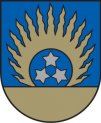 1.attēls: Ozolnieku novada ģerbonisSavukārt mākslinieces Ilzes Ungures radītais logo atklāj mūsdienu Ozolnieku novada iedzīvotājus spēcinošās vērtības, jo laikā, kad varam izbaudīt senču izcīnītās brīvības priekšrocības, cilvēkiem jārod jauni motīvi, kas tos spēj padarīt stiprus kopīga mērķa sasniegšanai. Īstenus Ozolnieku novada iedzīvotājus un draugus vieno - Optimisms, Zinātkāre, Objektivitāte, Lepnums, Nosvērtība, Ieinteresētība, Emocijas, Kopības sajūta, Izaugsme – ļaujot sajust, ka mēs katrs atsevišķi un visi kopā esam „ar saknēm novadā”  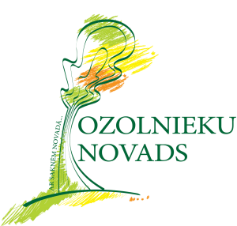 2.attēls: Ozolnieku novada logo “Ar saknēm novadā”IESTĀDES JURIDISKAIS STATUSSPašvaldības nosaukums:		Ozolnieku novada domeReģistra Nr. vieta un datums:		10.10.2003. LR Valsts Ieņēmumu dienestsNr. 90001623310Juridiskā adrese: 	Stadiona iela 10, Ozolnieku pagasts, Ozolnieku novads, LV- 3018Pārskata periods:			01.01.2016. - 31.12.2016.Priekšsēdētājs:				Pēteris Veļeckis Priekšsēdētāja vietnieks:		Guntis RozītisIzpilddirektors:	             	Jānis Počs OZOLNIEKU NOVADA PĀRVALDES STRUKTŪRA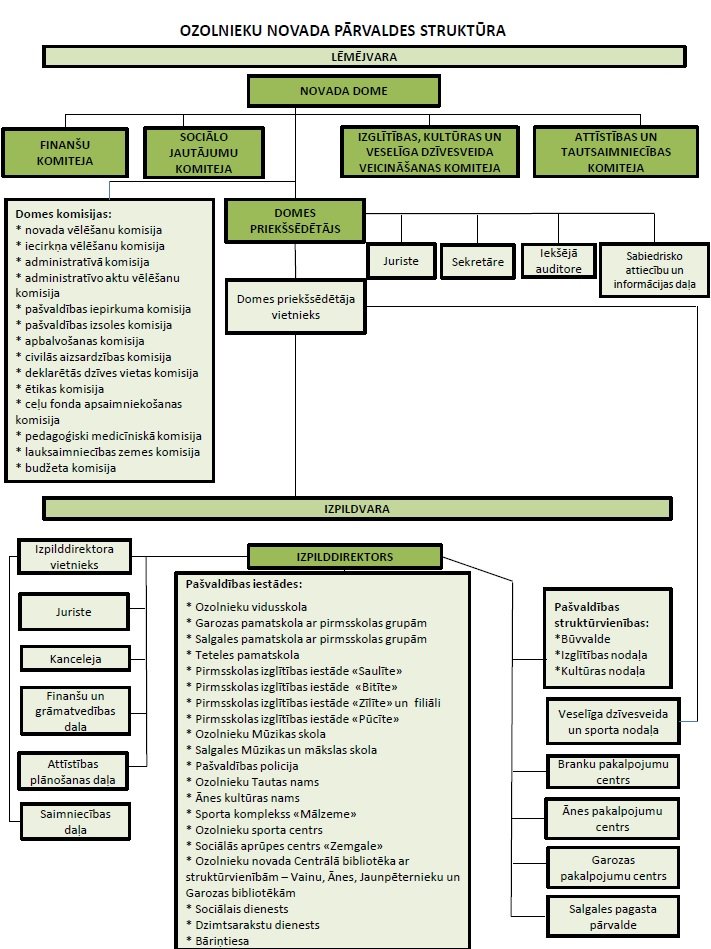 3.attēls: Ozolnieku novada pārvaldes struktūraPašvaldības lēmējvaras funkcijas nodrošina novada iedzīvotāju ievēlēta dome 15 deputātu sastāvā: Aija Ziemeļniece, Dina Štelmahere, Dina Tauriņa, Gundars Liepa, Guntars Akmentiņš, Guntis Rozītis, Ģirts Neija, Ilgvars Lecis, Jānis Kažotnieks, Jānis Vīgants, Mārtiņš Prīsis, Pēteris Veļeckis, Rasma Skruļa, Rita Barona, Ruslans Vrobļevskis. Pamatojoties uz 2013. gada 18. jūnija Ozolnieku novada domes sēdes lēmumu par Ozolnieku novada domes priekšsēdētāju ievēlēts Pēteris Veļeckis. 2016. gadā notika 14 domes sēdes, pieņemot 156 domes lēmumus, kā arī 48 komiteju sēdes.Ozolnieku novada domes izpildorgāns ir pašvaldības administrācija, kas nodrošina domes pieņemto lēmumu izpildi, kā arī tās darba organizatorisko un tehnisko apkalpošanu. Pašvaldības administrāciju vada izpilddirektors Jānis Počs. Pašvaldība ir kapitāla daļu turētāja kapitālsabiedrībās SIA „Ozolnieku KSDU” un SIA „Zemgales veselības centrs”.SIA „Ozolnieku KSDU” nodrošina novada iedzīvotājus ar komunālajiem pakalpojumiem Ozolnieku pagastā un Cenu pagasta Brankās, Salgales pagasta Emburgā un Garozā, kā arī Jaunpēterniekos. Pārējos Cenu pagasta iedzīvotājus ar komunālajiem pakalpojumiem, uz koncesijas līguma pamata, nodrošina  SIA  „Āne EP”.Pašvaldība ir Latvijas Pašvaldību Savienības, Latvijas Pašvaldību Izpilddirektoru asociācijas, Zemgales reģionālā enerģētikas aģentūras biedrības un Lauku partnerības “Lielupe” biedrs.PAR PAŠVALDĪBAS VEIKTO DARBU REZULTĀTIEM2016. gadā pašvaldības darbs tika organizēts saskaņā ar Ozolnieku novada Ilgtspējīgas attīstības stratēģijā 2012.–2036. gadam atrunātajām ilgtermiņa attīstības prioritātēm, Attīstības programmā definēto rīcības plānu, kā arī apstiprināto investīciju un iepirkumu plānu, īstenojot stratēģisko vīziju, kas paredz, ka Ozolnieku novads ir ekonomiski aktīva, sakārtota un komfortabla dzīves telpa ar daudzveidīgu izglītības, kultūras un aktīvās atpūtas iespēju piedāvājumu – pievilcīga un droša dzīves vide, kur dzīvot un audzināt bērnus. Vīzijas sasniegšanai, pašvaldībā izveidotas iestādes un struktūrvienības, kas atbild par nepieciešamo darbu organizēšanu un realizēšanu. Lai nodrošinātu izglītības pieejamību ikvienam novada bērnam, darbojas Ozolnieku vidusskola, Teteles pamatskola, Garozas pamatskola un Salgales pamatskola, kā arī četras pašvaldības pirmsskolas izglītības iestādes – „Bitīte”, „Zīlīte”, „Saulīte”, „Pūcīte” un pirmsskolas grupas Garozas un Salgales pamatskolās, kā arī privātā pirmsskolas izglītības iestāde “Saliņa”. Bērnu muzikālo un māksliniecisko talantu izkopšanu veic Salgales Mūzikas un mākslas skolas un Ozolnieku Mūzikas skolas pedagogi. Novadā izveidoti pieci jauniešu centri – Ozolniekos, Ānē, Brankās, Garozā un Emburgā, kur profesionālu speciālistu vadībā bērniem un jauniešiem iespējams lietderīgi pavadīt savu brīvo laiku. Visu pašvaldības izglītības iestāžu darbu koordinē un pārrauga Izglītības nodaļa. Veselīga dzīvesveida un sporta nodaļas vadībā Ozolnieku novada iedzīvotāji aicināti nodarboties ar aktivitātēm, apmeklējot Ozolnieku Sporta centru, sporta kompleksu „Mālzeme”, Veselības taku, sporta stadionus, sakārtoto “Ozolnieku ezera” teritoriju un slēpošanas trasi, savukārt Kultūras nodaļas organizētie pasākumi norisinās Ozolnieku Tautas namā, Ānes kultūras namā, Salgales pagasta pakalpojumu centros un piecās bibliotēkās – Ānē, Garozā, Jaunpēterniekos, Brankās un Ozolniekos, bet Cenu pagasta Brankās, kur iekārtota skaista un mājīga laulību zāle, Dzimtsarakstu nodaļas vadībā iespējams noorganizēt vienu no cilvēka mūža nozīmīgākajiem pasākumiem – laulību ceremoniju.Iedzīvotāju ērtībām un pakalpojumu pieejamībai strādā pašvaldības kanceleja un Salgales pagasta pārvalde, kā arī izveidoti atsevišķi pakalpojumu centri Ānē, Brankās un Garozā, kas veic iedzīvotāju deklarēšanu, pieņem iesniegumus un savas kompetences robežās risina dažādus ar pašvaldības darbu saistītus jautājumus. Finanšu resursus un naudas plūsmu plāno un kontrolē pašvaldības Finanšu un grāmatvedības daļa, Sabiedrisko attiecību un informācijas daļa organizē operatīvu informācijas apriti un skaidro pašvaldībā notiekošos procesus, kā arī popularizē novadā esošos tūrisma objektus. Par novada attīstības projektu realizāciju un sadarbību ar uzņēmējiem atbild Attīstības plānošanas daļa, savukārt domes lēmumu un pašvaldības administrācijas veikto pasākumu atbilstību spēkā esošajiem normatīvajiem aktiem un iepirkumu procedūru organizē un uzrauga juristi. Saimnieciskos darbus, kas attiecās uz ielu un ceļu uzturēšanu, pašvaldības dzīvokļu uzturēšanu, teritorijas apsaimniekošanu un labiekārtošanu veic Saimniecības daļa, komunālo pakalpojumu pieejamību iedzīvotājiem nodrošina SIA "Ozolnieku KSDU" un SIA “Āne EP”, bet visus novada teritorijā notiekošos būvniecības procesus uzrauga un kontrolē Ozolnieku novada Būvvalde. Ņemot vērā to, ka komfortabla dzīves telpa paredz arī drošības sajūtu, iedzīvotāju drošības un sociālās aizsardzības funkcijas pilda Ozolnieku novada Pašvaldības policija, Bāriņtiesa, Sociālais dienests un sociālās aprūpes centrs “Zemgale”.Lēmējvaras vadībā, pašvaldības administrācijas darbinieki ikdienu strādā ar mērķi pilnveidot novada teritoriju un iedzīvotājiem pieejamos pakalpojumus, tā, lai katrs iedzīvotājs patiesi lepotos būt daļa no Ozolnieku novada. VISPĀRĒJIE VADĪBAS DIENESTILēmējvaras un izpildvaras uzturēšanas izdevumi 2016. gada budžetā apstiprināti 716 983 eiro apmērā; plāna izpilde – 674 243 eiro. Līdzekļi tika izlietoti novada pašvaldības darbinieku, lēmējvaras un pastāvīgo komisiju darba atalgojumam un sociālā nodokļa nomaksai, administrācijas uzturēšanas izdevumu (sakaru pakalpojumu, komunālo maksājumu, kancelejas preču, darbinieku kvalifikācijas celšanas kursu, mazvērtīgā inventāra iegādes) apmaksai. Lai nodrošinātu pašvaldības darbiniekus ar mūsdienīgiem darba apstākļiem, tika iegādāta datortehnika, datorprogrammas un biroja mēbeles. Vispārējo valdības dienestu uzturēšanai tika izlietoti 6 % no Ozolnieku novada pašvaldības 2016. gada pamatbudžeta izdevumiem.INFORMĀCIJA PAR PAVEIKTO IZGLĪTĪBAS NOZARĒ Ozolnieku novada Izglītība nodaļa īsteno valsts un pašvaldības noteiktās funkcijas izglītības jomā. Ozolnieku novadā darbojas četras skolas (Garozas pamatskola, Salgales pamatskola, Teteles pamatskola, Ozolnieku vidusskola) un piecas pirmsskolas izglītības iestādes (“Pūcīte”, ”Bitīte”, ”Zīlīte”, ”Saulīte”, ”Saliņa”), no kurām viena (“Saliņa”) ir privātā pirmsskolas izglītības iestāde. Tāpat darbojas Salgales Mūzikas un mākslas skola, Ozolnieku Mūzikas skola, pieci jauniešu centri (Ozolniekos, Ānē, Brankās, Garozā, Emburgā), kā arī jaunsargu kustība.  Izglītības iestāžu un struktūrvienību uzturēšanas izdevumi 2016. gada budžetā apstiprināti 6 051 429 eiro apmērā; plāna izpilde – 5 556 088 eiro. 2016. gadā novada izglītības iestādēs strādāja vidēji 245 pedagogi, pašvaldības pirmsskolas izglītības iestādes apmeklēja 666 bērni, skolās mācījās 927 skolēni, Mūzikas un mākslas skolās izglītību apguva 167 audzēkņi, novada jauniešu centros aktīvi līdzdarbojās 137 bērni un jaunieši, kā arī jaunsargu kustībā četru instruktoru un jaunsardzes darba koordinatora vadībā iesaistījās 65 jaunieši. Izglītības nodaļas pārraudzībā ir pedagoģiski medicīniskās komisijas darbs un 2016. gadā Ozolnieku novada izglītības iestādēs mācījās 51 izglītojamais, kuram piešķirta speciālā izglītības programma. Visās izglītības iestādēs ir nodrošināts plašs izglītības programmu skaits, interešu izglītība un atbalsta personāls, papildus tam, tiek atbalstīta un īstenota arī mūžizglītība, nodrošinot izglītības pieejamību dažādās vecuma pakāpēs. Rūpējoties par kvalifikācijas celšanu, pedagogiem tiek nodrošināta iespēja apmeklēt tālākizglītības kursus: “Iekļaujošas izglītības aspekti darbā ar pirmsskolas vecuma bērniem”, “Speciālās izglītības kursi”, ”Bērnu tiesību aizsardzība pedagogiem”, bet skolotāju palīgiem - ”Bērnu tiesību aizsardzība”. Ar mērķi nodrošināt augstu darba kvalitāti un profesionālu speciālistu piesaisti, Ozolnieku novada dome ir pieņēmusi lēmumu – pedagogiem noteikt augstākas algu likmes par valstī noteiktajām, tāpat būtiski finanšu resursi tiek ieguldīti materiāli tehniskās bāzes nodrošināšanā un papildināšanā, vides sakārtošanā un uzturēšanā. Ozolnieku novada dome atbalstīja vecākus, kuru bērni netiek nodrošināti ar vietu pirmsskolas izglītības iestādē, maksājot pabalstu 80 eiro apmērā vai arī nodrošinot līdzfinansējumu privātas pirmsskolas iestādes apmeklēšanas gadījumā 188.03 eiro apmērā, tāpat dome nodrošināja bezmaksas ēdināšanu bērniem pašvaldības pirmsskolas izglītības iestādēs un skolās skolēniem no 5. līdz 9. klasei.Izglītības nodaļa sadarbībā ar izglītības iestādēm un jauniešu centriem aktīvi iesaistījās projektu īstenošanā:*Projekts “Dāvana mūsu Latvijai” – valsts programmas finansējums (Sienas apgleznošana Garozas pakalpojumu centrā “Eži”, palešu mēbeles jauniešu centros, orientēšanās spēle Salgalē);*Jauniešu garantijas projekts - projekts jauniešiem bezdarbniekiem, ar iespēju strādāt jauniešu centros, saņemot no valsts stipendiju;*Jauniešu apmaiņas projekti - Ozolnieku novada jauniešiem tiek dota iespēja dažādās Eiropas Savienības valstīs piedalīties apmācību programmās, iepazīt kultūru un citus jauniešus;*Apmācības jauniešiem “Līdera portrets” – Eiropas Savienības finansējums;*Projekts “Proti un Dari” - projekts NEET grupu jauniešiem;*Atraktīva dabaszinātņu pamatu mācīšana pirmsskolā – Nordplus projekts, ko īsteno PII ”Bitīte”, Salgales pamatskola, un Valgas PII no Igaunijas;*“Skola, teātris un karjeras izglītība” Erasmus + projekts, ko īsteno Ozolnieku vidusskola, Vācija, Itālija, Igaunija, Turcija;*“Kvalitatīva izglītība Ozolnieku novadā” Erasmus +KA1 projekts.	Ozolnieku novada pašvaldība izglītības nodrošināšanai paredz vairāk kā 40% no pašvaldības budžeta līdzekļiem, nodrošinot izglītības apguvei maksimāli kvalitatīvus apstākļus un priekšnosacījumus, kas vainagojas ar panākumiem - Ozolnieku novada izglītojamie parādījuši augstus sasniegumus Jelgavas un Ozolnieku novadu mācību priekšmetu olimpiādēs un konkursos, Zinātniski pētnieciskajā darbā iegūta trešā vieta valsts mērogā, tāpat augsti rezultāti regulāri tiek uzrādīti sporta sacensībās. Pateicībā par labu darbu, visu Ozolnieku novada izglītības iestāžu izglītojamie ar augstiem sasniegumiem mācību jomā, ārpus skolas turpina papildināt savas zināšanas “Junioru akadēmijā”.INFORMĀCIJA PAR PAVEIKTO KULTŪRAS NOZARĒ UN 2017. GADA PLĀNIKultūras nodaļas darbības mērķis ir sekmēt kultūras procesu attīstību, nodrošinot iedzīvotājiem daudzveidīgu, plašu un kvalitatīvu kultūras pieejamību Ozolnieku novadā. Ozolnieku novada Kultūras nodaļā ietilpst Ozolnieku Tautas nams, Ānes kultūras nams, Salgales kultūras darba organizators, Muzeja krājuma glabātājs, Moto sporta krājumu glabātājs, Ozolnieku centrālā bibliotēka ar filiālēm – Ānes, Garozas, Jaunpēternieku un Vainu bibliotēkām.Kultūras nozares uzturēšanai paredzētie izdevumi 2016. gada budžetā apstiprināti 521 789 eiro apmērā; plāna izpilde – 475 459 eiro.2016. gadā noorganizētas 117 kultūras norises (no tām 82 bezmaksas) - kopējais pasākumu apmeklētāju skaits ap 15 156. Detalizēta informācija par organizētajām kultūras norisēm redzama 2. tabulā.2. tabulaPašvaldības organizēto kultūras norišu skaitsAizvadītajā gadā bibliotēku krājums papildināts ar 1 631 jaunu grāmatu, no tām 1 353 iegādātas par pašvaldības līdzekļiem, bet 278 saņemtas kā dāvinājumi. Bibliotēkas aktīvi iesaistījās Eiropas e-prasmju nedēļas pasākumos, Ziemeļvalstu bibliotēku nedēļas pasākumos. Ozolnieku novada bibliotēkas tika pārstāvētas Bibliotēku festivālā Latvijas Nacionālajā bibliotēkā. Detalizēta informācija par novada bibliotēku apmeklējumu redzama 3. tabulā.3. tabulaOzolnieku novada bibliotēku apmeklējumu statistika Amatiermākslas kolektīvi piedalījušies reģiona skatēs un ieguvuši augstākās pakāpes diplomus. Sieviešu vokālais ansamblis “Madara” Latvijas vokālo ansambļu konkursos Jelgavā, Bauskā, ieguva 1., 2. pakāpes diplomu, un fināla skatē Rīgā – atzinības rakstu. Ansamblim, pēc nosvinētiem 50 darba gadiem, tas bija augsts sasniegums. Bērnu muzikālais teātris “Nianse” piedalījās TV šovā “Balss pavēlnieks”, iekļūstot šova finālā, un filmējās TV raidījumā “Kas te, es te”, popularizējot Ozolnieku novada vārdu. Pateicoties piešķirtajiem finanšu līdzekļiem tika nodrošināta Kultūras nodaļas darbība, atbilstoši mērķiem un pamatfunkcijām. Kultūras aktivitāšu organizēšanai izlietoti 59 876 eiro (izrādes, koncerti, brīvdabas pasākumi un citi mākslinieciski pakalpojumi, reklāma, atrakciju noma, tehnisko aprīkojumu noma – skatuves, deju grīdas, skaņu, gaismu iekārtas, telpu un brīvdabas pasākumu noformējums). Lielākais finanšu ieguldījums – 28 490 eiro tika izlietots Ozolnieku novada svētku organizēšanai. Amatiermākslas kolektīvu uzturēšanai un darbības veicināšanai tika izlietoti 5 900 eiro (transporta pakalpojumi, inventāra un tērpu iegāde). Ozolnieku Tautas namam tika iegādāta skaņu pastiprinošā iekārta – 4 233 eiro, tādejādi uzlabojot pasākumu kvalitāti. Kā 2016. gada vērienīgākie pasākumi jāpiemin – Ozolnieku novada svētki, Amatierteātru festivāls “Zelta Zīle 2016”, Ozolnieku Tautas nama 25. gadu jubileja, Jelgavas un Ozolnieku novadu 15. Grāmatu svētki. 2017. gada plāni: gads iesācies radoši ar Ozolnieku Tautas nama kora “Līga” panākumiem 12. Starptautiskajā garīgās mūzikas festivālā “Sudraba zvani”, iegūstot 1. pakāpes diplomu jaukto koru grupā. Ozolnieku novada iedzīvotājus iepriecināja 2 pirmizrādes: Ānes kultūras nama jauniešu amatierteātra izrāde “Uz laimīgo zemi” un Ozolnieku novada amatierteātris ar izrādi “Krīt klaudzot durvis”. Pavasarī tika svinētas Lieldienas Ozolniekos, Ānē, Brankās un Salgalē. 4. maijā iedzīvotāji aicināti uz Latvijas Republikas neatkarības atjaunošanas “Baltā galdauta” svētkiem visos novada ciemos. Vasarā plānots Līgot visā novadā un sanākt kopā 22. jūlijā 7. Ozolnieku novada svētkos. Rudenī atsāksies kultūras sezona ar izrādēm, koncertiem, izstādēm un citām aktivitātēm. Tiks godināti novada iedzīvotāji - konkursa “Ozolnieku novada Gada cilvēks” laureāti Valsts svētku pasākumā Ozolnieku Tautas namā un atzīmēta valsts dzimšanas diena visā novadā. Ziemā sirdis sasildīs Ziemassvētku koncerti, bērnu sarīkojumi un Gadu mijas balles. INFORMĀCIJA PAR PAVEIKTO SPORTA NOZARĒ UN 2017. GADA PLĀNIOzolnieku novada Sporta un Veselīga dzīvesveida nodaļas pakļautībā ir Ozolnieku Sporta centrs (direktors un vietniece - sporta darba organizatore), sporta komplekss “Mālzeme” (kompleksa direktors), kā arī divi sporta dzīves organizatori Garozā un Emburgā.Sporta un veselīga dzīvesveida nozares uzturēšanas izdevumi 2016. gada budžetā apstiprināti 371 466 eiro apmērā; plāna izpilde – 302 309 eiro. Finansiālais atbalsts sportistiem saskaņā ar „Nolikumu par atbalstu sporta veicināšanai”, kā arī pēc atsevišķiem domes lēmumiem, sasniedzis 12 204 eiro.Nodaļas pārziņā ir divi sporta nami ar 2 sporta zālēm, 3 vingrošanas zālēm, 2 trenažieru zālēm, 1 novusa zāli, 2 atpūtas/veselības telpas ar saunu, dienesta viesnīca ar 30 vietām un sportistu atpūtas telpa ar 16 vietām. Stadions ar futbola laukumu, 3 strītbola laukumiem, 2 pludmales volejbola laukumiem, skeitparks ar 10 elementiem. Divi papildu futbola laukumi, slēpošanas trase 2,5 km aplis ar uzkalniņiem, Veselības taka - 600 m aplis ar 10 vingrošanas rīkiem, ielu vingrošanas rīku 8 laukumi. Ziemas periodā tiek sagatavota slēpošanas trase,  2016. gadā bija uzlieta arī pagalma slidotava Ozolniekos. No Emburgas līdz Staļģenei izveidota gājēju taka 800 m ar vingrošanas rīkiem.2016. gadā sporta kompleksos tika organizētas regulāras aktivitātes:*Bērnu un jauniešu bezmaksas sporta nodarbības (ar pašvaldības finansētiem treneriem) vidēji 70 dalībnieki - vispārējas fiziskās sagatavotības grupas 3 - 6 g.v. un 7 - 10.g.v.bērniem, futbola grupas 4 - 10 g.v. bērniem, bokss, nacionālās volejbola līgas komanda.*Bērnu un jauniešu maksas grupas (vada treneri - individuālā darba veicēji) vidēji 175 dalībnieki - lielais teniss, karatē do šotokan, bokss, mākslas vingrošana, orientēšanās 8 -16.g.v., daiļslidošana, šorttreks 12-17.g.v., hip hop dejas.			*Fizisko aktivitāšu interešu maksas grupas pieaugušajiem vidēji 150 dalībnieki - pilates/vingrošana, joga, zumba, futbols, skrējēju klubs „Ozolnieki”, ziemas peldēšanas klubs „Roņi”.*Fizisko aktivitāšu iespējas ar pašvaldības finansējumu vai 50% atlaidi, ko izmantojuši 19 250 dalībnieki - bezmaksas slidošana “Ozo” hallē iedzīvotājiem (17 stundas), trenažieru zāle 14 st/dienā, Ozolnieku novada 7. spartakiāde 13 sporta veidos (zolīte, novuss, zemledus makšķerēšana, galda teniss, rogainings 2H, laivu sacensības, šaušana, ģimeņu auto - foto, spēka un veiklības diena, basketbols, volejbols, pludmales volejbols, mini futbols), tradicionālā Ozolnieku  velotūre, volejbola spēļu skatītāji un līdzjutēji.*Ozolnieku novada komandas, kas pārstāv novadu Latvijas čempionātos un augstāka ranga sacensībās - VK „Poliurs/Ozolnieki” – Baltijas līgas čempionāts, Latvijas čempionāts, Latvijas kauss, VK “Ozolnieki” – Latvijas Nacionālās līgas 1. divīzijas volejbola čempionāts, virves vilcēju komanda „Ozoli” – Latvijas čempionāts, Eiropas, Baltijas un Pasaules kausi, Moto triāls – Latvijas čempionāts, Eiropas, Baltijas un Pasaules kausi, Novuss - Latvijas novusa 2. līgas komandu čempionāts, Eiropas kausa posmi, badmintons - Latvijas čempionāta reitinga līgās. Sasniegumi: VK „Poliurs/Ozolnieki” – bronzas medaļu īpašnieki Baltijas volejbola līgā un sudraba medaļu īpašnieki Latvijas volejbola čempionātā; VK „Ozolnieki” – zelta medaļas nacionālās līgas 2. divīzijā; virves vilcēji „Ozoli” – Latvijas čempioni, 4. vieta Pasaules klubu čempionātā; Agarska Triāla klubs un Andris Grīnfelds - Latvijas čempions, Eiropas čempionāts - 9. vieta, pasaules kausa dalībnieki.Dažādu sporta veidu kausi un Ozolnieku čempionāti ar vidēji 1 725 dalībniekiem - zolītes kauss, Olafa kauss daiļslidošanā, absolūtais 5. karatē čempionāts, daudzbērnu ģimeņu pasākums, draudzības spēle futbolā ”Ozolnieki” pret „Somija”, skriešanas seriāls „Ozolnieku apļi”, skriešanas seriāls „Ielūdz Ozolnieki”, ziemas skrējiens, pusmaratons, Ozolnieku skriešanas čempionāts. Ozolniekos organizētas Latvijas čempionāta spēles, turnīri 1 450 dalībnieki - Baltijas līgas čempionāts, LVČ, LK spēles, Nacionālās līgas čempionāts, Novusa komandu 2.līgas čempionāta 2 turnīri, Latvijas Sporta veterānu basketbols, Bocio čempionāts cilvēkiem ar īpašām vajadzībām, Starptautisks turnīrs novusā cilvēkiem ar īpašām vajadzībām, Karatē Jelgavas čempionāts, FK „Jelgava” futbola spēles.2016. gadā nopirkti 3 jauni trenažieri un īstenots projekts „Moderna aprīkojuma iegāde sporta aktivitāšu dažādošanai Ozolniekos”, iegādājoties volejbola servju padošanas ierīci. Projekta kopējās izmaksas 9640 eiro.2017. gada plāni: turpināsies par tradīciju kļuvušo pasākumu organizēšana, aicinot iedzīvotājus piedalīties Ozolnieku novada 8. spartakiādē, Velotūrē, Sporta dienā ģimenēm un citās aktivitātēs. INFORMĀCIJA PAR KANCELEJAS UN PAKALPOJUMU CENTRU DARBUOzolnieku novada pašvaldības kanceleja, Ānes, Branku un Garozas pakalpojumu centri un Salgales pagasta pārvalde nodrošina dokumentu apriti, veic iedzīvotāju deklarēšanu, pieņem maksājumus par nekustamā īpašuma nodokli, zemes nomu un valsts un pašvaldības nodevām, kā arī informē iedzīvotājus par pašvaldībā spēkā esošajiem saistošajiem noteikumiem un citām aktualitātēm. 2016. gadā reģistrēti 3092 ienākošie dokumenti, 1506 iesniegumi, 1349 izejošie dokumenti, izsniegtas 500 izziņas, veiktas 283 dzīvesvietas deklarēšanas, sagatavoti 584 līgumi un 186 rīkojumi.INFORMĀCIJA PAR DZIMTSARAKSTU NODAĻAS DARBUDzimtsarakstu nodaļa ir finansiāli un saimnieciski Ozolnieku novada domei pakļauta iestāde, kas atrodas LR Tieslietu ministrijas pārraudzībā un strādā TM Dzimtsarakstu departamenta metodiskā vadībā, veicot pašvaldībai deleģēto funkciju - civilstāvokļa aktu reģistrāciju. Dzimtsarakstu nodaļas izdevumi tiek iekļauti pārvaldes jeb vispārējo vadības dienestu izdevumos. Detalizēta informācija par Dzimtsarakstu nodaļā reģistrētajiem civilstāvokļa aktiem redzama 4. tabulā.4. tabulaOzolnieku novada Dzimtsarakstu nodaļā reģistrētie civilstāvokļa aktiNo 2016. gadā Ozolnieku novada Dzimtsarakstu nodaļā reģistrētajiem 121 jaundzimušajiem 60 ir zēni, 61 meitene. Salīdzinājumā ar iepriekšējo gadu jaundzimušo skaits Ozolnieku novadā palielinājies par vienu jaundzimušo. Ozolnieku pagastā dzīvesvietas deklarētas 46 jaundzimušajam, Cenu pagastā 47, bet Salgales pagastā 20 jaundzimušajiem. Laulībā dzimuši 73 bērni, atzīta paternitāte 40 bērniem, 8 gadījumi, kad dokumentos nav ieraksta par bērna tēvu. Pirmie bērni dzimuši 35 māmiņām, otrie bērni - 40 māmiņām, trešie 28, ceturtie 14, piektie 3, sestais bērns ir vienai māmiņai. Populārākie bērnu vārdi Ozolnieku novadā zēniem: Viljams, Hugo, divi vārdi doti trīs zēniem. Populārākie vārdi meitenēm Paula, Anna, Alise, divi vārdi doti četrām meitenēm. Deklarējot mazuli Ozolnieku novadā vecāki aizpildīja iesniegumu pašvaldībai vienreizēja materiālā atbalsta saņemšanai: par pirmo bērnu - EUR 80,00, par otro bērnu EUR 160,00, par trešo bērnu EUR 290,00, par ceturto bērnu EUR 430,00, par katru nākošo bērnu pabalsta apmērs palielinās par EUR 150, ja pirmdzimtie ir dvīņi, tad pabalstu piešķir EUR 150,00 apmērā par katru bērnu. Pabalstos bērna piedzimšanas gadījumā izmaksāti 26 553 eiro.2016. gadā Ozolnieku novada Dzimtsarakstu nodaļā reģistrētas 76 laulības. No tām 19 laulības, kad abi jaunlaulātie deklarēti Ozolnieku novadā, 19 laulības, kad viens no jaunlaulātajiem deklarēts Ozolnieku novadā, 36 laulības, kad abi jaunlaulātie deklarēti citās pašvaldībās, viena laulība, kad abi jaunlaulātie deklarējušies ārpus Latvijas, viena laulība baznīcā. Laulību skaits salīdzinājumā ar 2015. gadu novadā samazinājies par septiņām laulībām.Pirmo reizi laulībā stājušies 52 pāri, kur abi stājas pirmajā laulībā, kā arī astoņi vīrieši un piecas sievietes laulībā stājās pirmo reizi. Otro reizi laulību reģistrējuši 10 pāri, kur abi laulībā stājas otro reizi, kā arī pieci vīrieši un septiņas sievietes. Trešo reizi laulājušies 1vīrietis un 2 sievietes, un viens pāris. Pirmo reizi laulībā stājušos vīriešu vidējais vecums ir 29.8 gadi, sieviešu – 29.5 gadi. Vecākais līgavainis 79 gadus vecs, vecākajai līgavai - 75 gadi. Astoņos gadījumos katrs laulātais palika savā uzvārdā, piecos gadījumos sieviete savam uzvārdam pievienoja vīra uzvārdu, vienā gadījumā no abu uzvārdiem veidoto saliktu uzvārdu pieņēma abi laulātie. Piecas laulību reģistrācijas notika ārpus Dzimtsarakstu nodaļas telpām. Par Ozolnieku novada Dzimtsarakstu nodaļā veiktajiem civilstāvokļa aktu reģistriem, papildinājumu izdarīšanu, uzvārdu maiņu un atkārtotajām civilstāvokļa reģistrācijas apliecībām 2016. gadā ir iekasēta valsts nodeva 1387.14 eiro. Pēc domes lēmuma, par sniegtajiem maksas pakalpojumiem iekasēti 1679.00 eiro.	2017. gada plāni: iesaistoties novada ģimeņu stiprināšanā, sākot ar 2017. gada maiju Ozolnieku novada Dzimtsarakstu nodaļa veidos jaunu tradīciju - Ozolnieku novada Stipro ģimeņu dienu, uz pasākumu aicinot novada ģimenes, kas kopā nodzīvojušas 15 un vairāk gadus. INFORMĀCIJA PAR SALGALES PAGASTA PĀRVALDES DARBUSalgales pagasta pārvalde organizē novada domes izdoto saistošo noteikumu un citu normatīvo aktu izpildi, sagatavo un iesniedz priekšlikumus par pašvaldības iestāžu un pašvaldības kapitālsabiedrību izveidošanu, reorganizēšanu un likvidēšanu, sagatavo priekšlikumus izpilddirektoram un atbild par Salgales pagasta budžeta sastādīšanu, kā arī organizē attīstības programmas projekta, teritorijas plānojuma projekta sagatavošanu. Rūpējoties par novada iedzīvotāju drošību, koordinē un vada civilās un vides aizsardzības pasākumus novada teritorijā, organizē civilās aizsardzības (pretplūdu u.c.) sistēmas darbību, veic pasākumus, lai ierobežotu vai likvidētu postošos apstākļus un to izraisītās sekas, novērstu vai mazinātu iespējamo kaitējumu cilvēkiem, īpašumiem un videi plūdu laikā.Salgales pagasta pārvaldes uzturēšanas izdevumi 2016. gada budžetā apstiprināti 344 928 eiro apmērā; plāna izpilde – 262 726 eiro.2016. gadā realizētie darbi: *pabeigta māju norāžu uzstādīšana pie valsts autoceļiem Salgales pagasta teritorijā – izmaksas 4 116 eiro;*Emburgas ciemā uzsākts darbs pie veselības un aktivitāšu takas ierīkošanas. Realizēta projekta pirmā kārta, izveidojot gājēju celiņu - izmaksas 13 261 eiro;*ierīkota atpūtas vieta Emburgā pie Lielupes. Veikta upes gultnes tīrīšana, krasta līdzināšana, izgatavotas un uzstādītas koka mēbeles un pārģērbšanās kabīne – izmaksas 1 749 eiro;*pie Garozas pakalpojumu centra uzbūvēts jauns malkas šķūnis – izmaksas 7 108 eiro; *pārvietots elektrības transformators ārpus Salgales pamatskolas teritorijas, ļaujot uzlabot drošības apstākļus skolas teritorijā un atbrīvojot vietu skolas aktivitāšu vajadzībām – izmaksas 6 690 eiro;*veikts remonts Salgales pagasta pārvaldes pagrabstāva telpās, kur septembrī darbu uzsāka Emburgas jauniešu centrs – izmaksas 27 490 eiro.Salgales pagasta pārvalde turpināja sadarbību ar NVA Jelgavas nodaļu, realizējot pasākumu “Apmācība darba iemaņu iegūšanai un uzturēšanai, ja darba devējs ir pašvaldība”. Katru mēnesi darbos bija iesaistīti 3 - 4 bezdarbnieki. Pasākuma laikā tika veikti ciemu, skolu un kapu teritoriju labiekārtošanas, malkas sagatavošanas un sniega tīrīšanas darbi. Vasarā pagasta pārvalde iesaistījās NVA Jelgavas nodaļas organizētajā projektā “Skolēnu nodarbinātība vasaras brīvlaikā”. Rezultātā 8 bērni tika nodarbināti pagasta skolu un citu teritoriju labiekārtošanā, malkas sagatavošanā un citos darbos.Salgales pagasta pārvaldes ēkā "Vīgriezes" darbojas Valsts un pašvaldības vienotais klientu apkalpošanas centrs, kur novada iedzīvotājiem pieejamas klientu apkalpošanas specialista konsultācijas par Valsts ieņēmumu dienesta, Valsts sociālās apdrošināšanas aģentūras, Pilsonības un migrācijas lietu pārvaldes, Nodarbinātības valsts aģentūras, Uzņēmumu reģistra, Valsts zemes dienesta, Lauku atbalsta dienesta un Valsts darba inspekcijas pakalpojumiem. INFORMĀCIJA PAR ATTĪSTĪBAS PLĀNOŠANAS DAĻAS DARBU UN 2017. GADA PLĀNIAttīstības plānošanas daļa izstrādā novada ilgtermiņa attīstības sistēmu, piesaista papildu finansējumu un realizē projektus, kas veicina Ozolnieku novada iedzīvotāju dzīves kvalitātes un vides uzlabošanos. Daļas kompetencē ietilpst sadarbības veidošana ar novada uzņēmējiem, sniedzot informatīvu atbalstu un stāstot par iespējamajiem projektu līdzfinansējumu piesaistes veidiem.2016. gadā tika uzsākta aktīva 2014.-2020. gada plānošanas perioda ES fondu un pārrobežu programmu  projektu konkursu izsludināšana, arī Ozolnieku novada pašvaldība iesniedza vairākus projektu pieteikumus konkursos, kur to atļāva nolikumi, un uzsāka dažu projektu īstenošanu.  Gada sākumā Eiropas reģionālās attīstības fonda (ERAF) finansējuma saņemšanai tika iesniegti un vēlāk apstiprināti 2 projektu koncepti par uzņēmējdarbībai nozīmīgas infrastruktūras attīstīšanu Ozolnieku novada Cenu pag. Raubēnu ciemā par kopējo summu 2,43 milj. eiro un Ozolnieku pag. Kopielas/Saules ielas teritorijā par 606 tūkst. eiro.  2016. gadā tika apstiprināti 5 LEADER programmā iesniegtie projekti: 3 projekti par atpūtas zonu izveidi – Salgales pagasta Emburgā un Garozā un Cenu pagasta Brankās, projekts par apgaismojuma izveidi slēpošanas trasē Ozolniekos un projekts par velomaršrutu izstrādi novadā. Šo projektu īstenošana tiks pabeigta 2017. gadā un no Eiropas lauksaimniecības fonda lauku attīstībai (ELFLA) paredzēts finansējums 82 140,-  eiro apmērā.2 projekti tika iesniegti sociālās iekļaušanas jomā – projekts "PROTI un DARI!", kur paredzēti pasākumi jauniešu, kuri nestrādā un nemācās, prasmju attīstībai un to iesaistei izglītībā un sabiedrībā, un projekts "Atver sirdi Zemgalē", kur paredzēts palielināt dzīvesvietā un ģimeniskai videi pietuvinātu pakalpojumu pieejamību personām ar invaliditāti un bērniem. Šo projektu īstenošana paredzēta no 2016. līdz 2018. gadam un projektu izdevumi tiks segti no Eiropas Sociālā fonda (ESF). 2016. gadā tika īstenotas  aktivitātes attiecīgi par 4931,- eiro un 4419,- eiro. Šo projektu ieviešana turpināsies arī 2017. gadā.2016. gadā ir apstiprināts ERASMUS+ programmā iesniegtais jauniešu apmaiņas projekts „eMOVIE – LAB”, kura īstenošana tiks uzsākta 2017. gadā un  novada jauniešu grupa varēs piedalīties digitālo prasmju un iemaņu apguvē Itālijā, mācoties veidot video sižetus un filmas. Bez tam tika iesniegts ESF projekts "Slimību profilakses un veselības veicināšanas pasākumi Ozolnieku novadā", kā arī ir parakstīti  apliecinājumi par dalību un uzsāktas darbības projektu “Karjeras atbalsts vispārējās un profesionālās izglītības iestādēs” un “Nodarbināto personu profesionālās kompetences pilnveide” īstenošanā, šo projektu īstenošana tiks turpināta 2017. gadā un īstenoti līdz 2021. gadam.2016. gadā, sadarbībā ar Zemgales plānošanas reģionu, Skrīveru un Salas novadu un 2 Baltkrievijas pašvaldībām, tika iesniegts projekts „Sociālo pakalpojumu pieejamības un atbalsta uzlabošana mazaizsargātām iedzīvotāju  grupām” Latvijas – Lietuvas – Baltkrievijas pārrobežu programmā. Projektā paredzēta sociālā dienesta telpu vienkāršotā atjaunošana un jaunu pakalpojumu ieviešana Ānes pakalpojumu centrā. Apstiprināšanas gadījumā šī projekta īstenošana tiks uzsākta 2018. gadā.2016. gadā tika izsludināts jau piektais pašvaldības finansētais projektu konkurss „Es zinu, varu un daru”, kura mērķis ir veicināt iedzīvotāju iesaistīšanos dzīves vides uzlabošanā. Konkursam tika iesniegti 50 projekti, apstiprināti un īstenoti tika 11 projekti par kopējo summu 6 500,97 eiro. Iesniedzēji bija gan novada iedzīvotāji, gan novadā reģistrētas biedrības. Kā veiksmīgākie projektu piemēri jāmin Renātes Kuļominas iesniegtais projekts „Laivu ceļš "Ozolnieki"”, kura ietvaros tika organizēta 2 dienu talka Iecavas upes attīrīšanai no tajā sakritušajiem kokiem, un "Salgales atbalsta biedrības" īstenotais projekts „Salgales loms”, kur tika izveidots skatu laukums Lielupes krastā un uzstādīts informācijas stends.2016. gadā ar pašvaldības atbalstu pirmo reizi tika organizēts novada uzņēmēju stends pasākumā „Uzņēmēju dienas Zemgalē 2016”, kur savu ražoto produkciju prezentēja Antra Zeiliņa (SIA „Ķiploku pasaule”), IU „TEPAT” pārstāve Maija Berķe, rokdarbniece Sandra Valaine („Sanpo izšuvumi”) un pakalpojumus – „Agate Hotel” un SIA ”Autoelegance”. Stendā bija pārstāvēti arī novada uzņēmumi SIA “EIRAS”, SIA „Skati AZ”, SIA „Ferro Batuto” un kokaudzētava „Bētras”. Lai uzzinātu par LLU Pārtikas tehnoloģijas fakultātes pētnieku izstrādātām inovatīvām tehnoloģijām un piedāvātām iespējām produktu iepakojuma jomā, 2016. gada maijā tika organizēta novada mājražotāju tikšanās jaunajā Pārtikas tehnoloģijas fakultātē ar fakultātes vadošo pētnieci asociēto profesori Sandru Muižnieci Brasavu. Zemgales plānošanas reģions 2016. gadā aizsāka jaunu tradīciju, organizējot pasākumu “Gada uzņēmējs Zemgalē 2016”, kur tika godināti reģiona pašvaldību izvirzītie uzņēmēji, kas snieguši savu ieguldījumu pašvaldības uzņēmējdarbības vides attīstībā. No Ozolnieku novada tika izvirzīts A/S „Mārupes Metālmeistars” valdes loceklis Andris Skolmeistars. Arī pasākumā „Ozolnieku novada Gada cilvēks” A. Skolmeistars tika apbalvots kā gada cilvēks uzņēmējdarbībā. Pasākuma nominantu apbalvošanai 2016. gadā pirmo reizi tika sarūpētas balvas – novada amatnieku un mājražotāju darinājumi, tādējādi popularizējot vietējos produktus. Paredzēts, ka šī tradīcija tiks turpināta arī citiem pasākumiem.Uzņēmējdarbības atbalstam pašvaldības mājas lapā tiek uzturēta sadaļa „Uzņēmējiem”, kur pieejama dažāda noderīga informācija par aktualitātēm uzņēmējdarbības jomā. INFORMĀCIJA PAR SAIMNIECĪBAS DAĻAS DARBUSaimniecības daļa organizē un veic darbus, kas attiecās uz pašvaldības ielu un ceļu uzturēšanu, teritorijas labiekārtošanu, mājokļu apsaimniekošanu, kapu apsaimniekošanu un nodarbinātību. Saimniecības daļas uzturēšanas izdevumi 2016. gada budžetā apstiprināti 3 868 546 eiro apmērā, plāna izpilde – 2 102 750 eiro.	Atbildot par saimniecisko jautājumu risināšanu, 2016. gadā tika organizēta sistemātiska atkritumu savākšana un sabiedrisko vietu ikdienas uzturēšana. Atkarībā no sezonas rakstura, nodrošināta zāles pļaušana, krūmu novākšana, koku zaru apzāģēšana un lapu novākšana, kā arī domes ēkas pieguļošās teritorijas uzturēšana. Nodrošināta centralizētās atkritumu savākšanas norises darbu koordinēšana pašvaldības administratīvajā teritorijā. Organizēti publisko bērnu rotaļu un sporta laukumu uzturēšanas darbi, kā arī uzstādīti jauni bērnu rotaļu kompleksi un elementi – rotaļlaukumu uzturēšanas izmaksas 40 714 eiro. Organizēti pašvaldības ēku kārtējie remontdarbi un sanitārā uzkopšana. Nodrošināta ūdensvada, kanalizācijas un apkures sistēmu uzturēšana un remonts, veikta pašvaldības iestāžu gāzes un zemes siltumsūkņu apkures iekārtu uzturēšana un avārijas situāciju risināšana iestādēs. Dzīvokļu apsaimniekošanas jautājumos, veikti atsevišķu dzīvokļu remontdarbi saistībā ar dzīvojamās platības piešķiršanu īrniekiem. Nodrošināta pašvaldības dzīvojamā fonda sistemātiska uzraudzība, apsekošana, dokumentācijas uzturēšana, darbs ar īrniekiem un apsaimniekotājiem. Nodrošināta malkas novietņu un citu iedzīvotāju apsaimniekoto pašvaldības īpašumu uzturēšana. Uzstādīts konteiners malkas uzglabāšanai pašvaldības izīrēto dzīvokļu lietotājiem Celtnieku ielā 13, Ānē. Veikti malkas apkures sistēmu apsekošanas un sakārtošanas darbi t.sk. dūmvadu tīrīšana atbilstoši ugunsdrošības noteikumu prasībām. Organizēts kapu sargu darbs, kapu uzskaite un līgumu slēgšana. Nodrošināta autoparka apsaimniekošana, uzturēšana, plānošana un kontrole. Koordinēti pasažieru un skolēnu pārvadājumi, pamatojoties uz pieteikumiem un transporta kustību grafikiem noteiktajos maršrutos. Kontrolēta degvielas kustība, sagatavotas un iesniegtas atskaites t.sk. cita ar transporta līdzekļu izmantošanu saistītā dokumentācija. Nodrošināta pašvaldības mēbeļu uzturēšana un vajadzības gadījumos arī sagāde. Nodrošināta datoru, printeru klāsta uzturēšana un sagāde t.sk. stacionāro telefonu, kā arī mobilo telefonu sagāde un uzturēšana. Pamatojoties uz pieprasījumu, veikta izvērtēšana un apsaimniekošanas aprīkojuma sagāde, kā arī biroja aprīkojuma uzturēšana un sagāde. Sadarbībā ar Nodarbinātības valsts aģentūru, nodrošināta Bezdarbnieku un probācijas klientu darba organizēšana.Rūpējoties par drošības noteikumu ievērošanu, nodrošināta valsts normatīvo aktu prasību izpilde darba aizsardzības un ugunsdrošības jomā. Uzturēta efektīva darba aizsardzības un ugunsdrošības vadības sistēma domē un uzraudzīts atbildīgo amatpersonu darbs pašvaldības iestādēs. Nodrošināta esošo tehniskās apsardzes un ugunsdrošības resursu un materiālo līdzekļu uzturēšana un tehniskā stāvokļa periodiskā pārbaude. Organizēta ikgadējā darba vides risku vērtēšana un periodiskās obligātās veselības pārbaudes. Nodrošināta dalība Apvienotās Civilās aizsardzības komisijas darbā t.sk. piedalīšanās vairākās mācībās un paraugdemonstrējumos ar VUGD u.c. atbildīgo valsts dienestu speciālistu piedalīšanos. Sadarbībā ar Jelgavas reģionālo vides pārvaldes (JRVP) un pašvaldības policiju ir organizēta konstatēto vides piesārņojumu gadījumu novēršana un vainīgo personu identificēšana un administratīvās atbildības ierosināšana. Pamatojoties uz JRVP pieprasījumu ir nodrošināta pašvaldības administratīvajā teritorijā izvietoto ražošanas uzņēmumu saimnieciskās darbības pārbaude un atzinumu sniegšana atļaujas saņemšanai A un B grupas piesārņojošas darbības veikšanu. 	Ceļu apsaimniekošanai, Ozolnieku novada pašvaldībai 2016. gadā tika piešķirtas Valsts mērķdotācijas jeb ceļu fondu līdzekļi 207 066  eiro apmērā,  kas tika izlietoti: 36% - grants uzbēršanas darbiem, 23% - asfaltbetona seguma bedrīšu remontam, 22% - sniega tīrīšana un slīdamības novēršanai, 14% - ceļu planēšanas darbiem, 3% - ceļa nomaļu appļaušanai, 2% - ceļazīmju iegādei un uzstādīšanai. Tika veikti ceļu planēšanas darbi 1400 pārgājiena/km, veikta grants ceļu uzlabošana - grants seguma sakārtošanai, uzvests un izlīdzināts  4200m3 uzberamais materiāls. Veikta ceļa “Rīgas šoseja - Rūķīši” un “Rubenīši – Ozoliņi - Airītes” stāvokļa uzlabošana, noņemts ceļa apaugums, veikta dolomīta šķembu uzbēršana un izlīdzināšana. Asfaltbetona seguma ceļu bedrīšu un seguma remontā atremontēti 4000 m2. Lai paaugstinātu satiksmes drošību un uzlabotu ceļa ūdens atvadi, tika veikta mehanizēta ceļu nomaļu appļaušana 300 pārgājiena/km. Uzstādītas jaunas vai nomainītas vecās ceļa zīmes – 25 gb.INFORMĀCIJA PAR BŪVVALDES DARBU UN 2017. GADA PLĀNI	Ozolnieku novada Būvvalde veic pašvaldības kompetencē esošās funkcijas būvniecības, plānošanas un novada vizuālā noformējuma jomā. Būvvaldes uzturēšanas izdevumi 2016. gada budžetā apstiprināti 99 710 eiro apmērā; plāna izpilde – 94 908 eiro.	Lai nodrošinātu pēc iespējas kvalitatīvāku Būvvaldei noteikto funkciju un mērķu izpildi – novada veidošanu un būvniecības procesa tiesiskuma nodrošināšanu, realizāciju un kontroli Ozolnieku novadā atbilstoši tās teritorijas plānojumam, apbūves noteikumiem un citiem normatīvajiem aktiem – ir veikta Būvvaldes iekšējo procesu un sniegto pakalpojumu pielāgošana jaunajiem normatīvajiem aktiem. Informācija par Būvvaldes darbības rezultātiem redzama 5. tabulā.5. tabulaBūvvaldes darbības rezultāti 2016. gadāOzolnieku novada Būvvalde veic Administratīvo teritoriju un apdzīvoto vietu likumā pašvaldībai noteiktos uzdevumus: *nosaukumu vai adrešu piešķiršanu; *nekustamā īpašuma lietošanas mērķa noteikšanu zemes vienībām; *lēmumu pieņemšanu par zemes ierīcības projekta izstrādi; *likumā „Par zemes privatizāciju lauku apvidos” pašvaldībai noteikto uzdevumu - personu iesniegumu par piekrišanu zemes iegūšanai īpašumā izskatīšanu un piekrišanas sagatavošanu.  2016. gadā tika iesniegti 24 zemes ierīcības projektu iesniegumi un tie tika izskatīti, kā arī apstiprināti. Salīdzinājumā ar 2015. gadu tika iesniegti un apstiprināti par 9 projektiem vairāk. Tika reģistrētas 285 būvniecības ieceres ar būvatļaujām un bez būvatļaujām. Pavisam tika akceptētas 274 būvniecības ieceres. 2016. gadā tika izsniegtas 100 būvatļaujas, kas ir par 14 mazāk nekā 2015. gadā. Izsniegtās būvatļaujas pa pozīcijām: dzīvojamās mājas – 40, viesu mājas – 1, izglītības iestādes – 1, saimniecības ēkas, noliktavas – 30, rūpnieciskās ražošanas ēkas – 3, ielas, ceļi un laukumi – 10, inženierbūves - 15, meliorācijas būves – 1.Ozolnieku novadā 2016. gadā ir pabeigti būvdarbi un ekspluatācijā pieņemti 74 būvobjekti, kas ir par 25 objektiem vairāk nekā 2015. gadā, tostarp vairāki pašvaldības objekti, piemēram:*Spartaka ielas rekonstrukcijas 1. kārta – izmaksas 360 000 eiro;*Kopielas posma rekonstrukcija - izmaksas 220 000 eiro *Zemgales ielas posma rekonstrukcija – izmaksas 170 000 eiro;*Gājēju ietve Saules ielā, Brankās – izmaksas 65 440 eiro;*Centralizētā kanalizācijas izbūve Ceriņu ielā, Ozolniekos – izmaksas 14 240 eiro;*Dzeramā ūdens ieguves vietas pārbūve Celtnieku ielā 11a, Ānē – izmaksas 74 000 eiro;*SAC “Zemgale” lietus ūdens kanalizācijas izbūve 2. kārta – izmaksas 32 400 eiro;*Ēdnīcas telpu remonts Salgales pamatskolā – izmaksas 26 100 eiro;*Ārējā ūdensvada izbūve Skolas ielā, Tetelē – izmaksas 39 450 eiro;*Notekūdeņu attīrīšanas iekārtu izbūve “Ziedari” un “Vētras” – izmaksas 19 000 eiro;*Garozas pamatskolas Saimniecības ēkas izbūve – izmaksas 37 680 eiro.*Teteles pamatskolas bruģa laukuma izbūve - izmaksas 32 610 eiro;*Teteles pamatskolas lietus ūdens kanalizācijas izbūve – izmaksas 13 845 eiro;*Garozas pamatskolas telpu remonts – izmaksas 20 560 eiro;*PII “Zīlīte” bērnu rotaļu nojumes izbūve – izmaksas 11 400 eiro;*Malkas šķūnīšu izbūve “Eži”, Salgales pagastā – izmaksas 6 690 eiro;*Ozolnieku vidusskolas apkures sistēmas pārbūve – izmaksas 10 870 eiro;*Gājēju celiņa izbūve Emburgā – izmaksas 13 260 eiro;*”Vīgriezes” pagrabtelpu remonts, Salgales pagastā – izmaksas 27 490 eiro;*veikti ēkas un laulību zāles remontdarbi Parka ielā 4, Brankās – izmaksas 19 000; eiro;*uzstādīti jauni autobusu pieturu paviljoni Rīgas ielā, Ozolniekos (4gb.) – izmaksas 9 000 eiro;*izveidota gājēju pāreja uz Skolas ielas pie Ozolnieku Tautas nama -  izmaksas 2 600 eiro;*izbūvēta zibens aizsardzība domes ēkā, izmaksas – 2 500 eiro.Gada laikā Būvvalde ir saņēmusi kopā 509 dažāda rakstura iesniegumus uz kuriem tika sniegtas atbildes. 2016. gadā ir notikusi 51 sēde, sastādīti 260 atzinumi par būves pārbaudi, tai skaitā par patvaļīgu būvniecību 7 akti. Salīdzinājumā ar iepriekšējo gadu būvniecības aktivitāte kopumā ir saglabājusies iepriekšējā līmenī. Dažos atsevišķos parametros ir vērojams pieaugums. Iesniegtās būvniecības ieceres apliecina, ka būvniecībā turpinās attīstība. 2017. gadā plāni: jeb nozīmīgākie projekti, būvniecības darbības, investīcijas, remontdarbi un infrastruktūras uzlabojumi Ozolnieku novadā:*Skolas, Rīgas un Eglaines ielu krustojuma pārbūves/apļveida kustības krustojuma izbūves projekta izstrāde;*Ozolnieku atpūtas parka un kalna projekta izstrāde un atsevišķu projekta daļu realizācija;*Ozolnieku Sporta centra stadiona tribīņu atjaunošanas projekta izstrāde un atsevišķu projekta daļu realizācijas uzsākšana;*Sociālo dzīvokļu dzīvojamās mājas Celnieku ielā 24, Ānē, pārbūves projekta izstrāde;*Teteles kapu kapličas projekta izstrāde;*Dzīvojamās mājas “Garožkrogs” Salgales pagastā, pārbūve;*Gājēju tilta pār Iecavu pie Garozas pamatskolas projekta izstrāde un izbūve;*Atpūtas ielas atjaunošanas projekta izstrāde Ānē;*Slēpošanas trases ar apgaismojumu izveide Ozolniekos;*Saules ielas saimnieciskās kanalizācijas izbūve un ielas seguma pārbūve Ozolniekos;*Gājēju celiņa Ozolnieku dzelzceļa stacija - Brankas I kārtas izbūve;*Rubeņu ceļa ar ielas komunikācijām I kārtas izbūve;*Ūdensvada pārbūves Tetelē II kārtas izbūve;*Lauku ceļu Lazdiņas – Baltpēteri un Pētersoni – Līčupes pārbūve;*Veselības takas izveide Emburgā;*Veselības takas izveide Garozā;*Ielas apgaismojuma projekta izstrāde un izbūve Emburgā un daudzi citi.	Prognozējams, ka publiskais sektors saglabāsies kā nozīmīgākais pasūtītājs būvniecības nozarē arī 2017.gadā. Kā pozitīva tendence iepriekšējā gadā un ar turpinājumu 2017. gadā vērojama interese attīstīt ražošanas uzņēmumus novada teritorijā, īpaši Raubēnos.INFORMĀCIJA PAR PAŠVALDĪBAS POLICIJAS DARBUOzolnieku novada Pašvaldības policijas galvenais uzdevums ir sabiedriskās kārtības uzturēšana Ozolnieku novadā, kā arī Ozolnieku novada domes saistošo noteikumu ievērošanas kontrole un likumpārkāpumu novēršanai paredzēto preventīvo pasākumu organizēšana. Pašvaldības policijas uzturēšanas izdevumi 2016. gada budžetā apstiprināti 116 160 eiro apmērā; plāna izpilde – 112 648 eiro.Pašvaldības policijā strādājošo skaits, kuri veic policijas pamatfunkcijas, salīdzinājumā ar 2015. gadu nemainījās - divi inspektori, divi vecākie inspektori un priekšnieks, nepieciešamos dokumentu uzskaites darbus veic Pašvaldības policijas lietvede. Pašvaldības policijas rīcībā bija trīs automašīnas - viena automašīna ir speciāli aprīkota atbilstoši valsts standarta prasībām un tai piešķirts operatīvā transporta statuss, viena ir trafareta un aprīkota speciāli aizturēto personu pārvadāšanai un viena netrafareta automašīna.Gada laikā Pašvaldības policija reģistrēja 228 iesniegumus (juridiskās personas – 174, fiziskās - 54). Par dažādiem pārkāpumiem sastādīja 155 administratīvā pārkāpuma protokolus, no tiem nepilngadīgām personām 10, sakarā ar dažādiem pārkāpumiem sastādīja 43 brīdinājuma protokolus, kopā piemērojot administratīvos naudas sodus 10 652 eiro apmērā. Sešas personas nogādātas Jelgavas Pašvaldības policijas medicīniskā atskurbtuvē, 15 personas, kuras patstāvīgi nevarēja pārvietoties, tika nogādātas mājās, 6 personas nogādātas ārstniecības iestādēs, 3 personas nogādātas Jelgavas PR VPP. LLU Veterinārmedicīnas fakultātes Klīniskajā institūtā tika nogādāti 10 suņi, 1 stirna un 11 kaķi.              2016. gadā Pašvaldības policija nodrošināja sabiedrisko kārtību pasākumos, ko organizēja Ozolnieku novada pašvaldība, kā arī, veicot preventīvo darbu, skolās nolasīja astoņas lekcijas par drošību uz ielas, skolā, drošību uz ūdens un administratīvo atbildību. INFORMĀCIJA PAR SOCIĀLĀ DIENESTA DARBUOzolnieku novada Sociālais dienests sniedz sociālo palīdzību, organizē un sniedz sociālos pakalpojumus Ozolnieku novada iedzīvotājiem.Sociālā dienesta uzturēšanas izdevumi 2016. gada budžetā apstiprināti 485 798 eiro apmērā; plāna izpilde – 478 658 eiro.2016. gadā Ozolnieku novada Sociālajā dienestā uzsāka darbu divi jauni sociālie darbinieki: darbam ar personām, kurām ir funkcionālie traucējumi, un darbinieks darbam ar ģimenēm un bērniem. 	No 2016. gada 1. aprīļa spēkā stājās grozījumi Ozolnieku novada domes saistošajos noteikumos Nr. 14/2012 “Par Ozolnieku novada pašvaldības sociālajiem pabalstiem”, nosakot maznodrošinātas personas/ģimenes statusu, kas deva iespēju novada iedzīvotājiem saņemt mājokļa (dzīvokļa) pabalstu un pabalstu medicīnisko pakalpojumu segšanai. Veiktie grozījumi būtiski palielināja izmaksas konkrētajos pabalstu veidos. Detalizēta informācija par mājokļa un medicīnisko pakalpojumu segšanas pabalsta dinamiku redzama 7. tabulā.6. tabulaMājokļa un medicīnisko pakalpojumu segšanas pabalstu dinamika	Gada laikā dienestā saņemti 766 iesniegumi, 650 reizes izmantoti Ānes higiēnas centra piedāvātie pakalpojumi, t.i. veļas mazgāšana (234 reizes), veļas žāvēšana un dušas pakalpojums (184 reizes), kā arī 519 reizes apsekotas ģimenes. Par valsts līdzekļiem, pēc Sociālā dienesta nosūtījuma, psihosociālo palīdzību kā vardarbībā cietušie Dobeles novada atbalsta centrā saņēma 7 novada bērni.Divas Sociālā dienesta darbinieces ieguva tiesības vadīt vecāku apmācību programmu “Ceļvedis audzinot pusaudzi” - Palīdzība vecākiem, kuri audzina 12-16 gadus vecus bērnus. Rezultātā novadā tika organizēta viena vecāku grupa un veikta apmācība 10 nodarbību ciklā. Tāpat turpinājās nodarbības ciklā “Bērnu emocionālā audzināšana” pirmskolas vecuma bērnu vecākiem. Tika organizēta viena vecāku grupa un veikta apmācība 10 nodarbību ciklā.  	Veicot sociālo darbu ar ģimenēm un bērniem, liela nozīme ģimenes sociālās situācijas izvērtēšanai ir klīnisko psihologu veiktās izpētes. 2016. gadā veiktas psiholoģiskās izpētes 34 personām un notikušas 11 konsultācijas. Novada iedzīvotājiem bija pieejami arī ģimenes psihoterapeita pakalpojumi, ko izmantoja 19 ģimenes, kopā 96 konsultāciju stundās. 2016. gadā Ozolnieku novadā turpinās darbs ar nepilngadīgajiem likumpārkāpējiem. 2015. gadā likumpārkāpumu profilakses darbs tika veikts ar 12 bērniem, 2016. gadā ar 6 bērniem. Statistika rāda, nepilngadīgo likumpārkāpēju skaits, ar kuriem Ozolnieku novada pašvaldības sociālais darbinieks veic profilaktisko darbu, samazinās. 2016. gada laikā 8 profilakses lietas tika slēgtas,  bet tika iekārtotas 6 jaunas lietas. Gada beigās  likumpārkāpumu profilakses darba uzskaitē atradās 6 bērni.Sociālais dienests administrē arī pašvaldības pabalstus: par daudzbērnu ģimenēm pieņemti 150 lēmumi, par transporta izdevumu kompensācijām senioriem - 349 lēmumi. Sociālās aprūpes centrā „Zemgale” no jauna ievietotas 4 personas,  kurām daļu uzturmaksas sedz Ozolnieku novada pašvaldība. Uz 2016. gada beigām kopumā pašvaldība sedza daļēju uzturmaksu 18 personām. Vienu reizi nedēļā dienesta darbiniece pieved pārtiku, medikamentus u.c. sadzīvei nepieciešamās lietas septiņiem vientuļajiem novada iedzīvotājiem. Detalizēta informācija par pašvaldības izsniegtajiem sociālajiem pabalstiem redzama 7. tabulā. Testētus un netestētus pabalstus un pakalpojumus saņēma 511 ģimenes, sociālajiem pabalstiem izlietoti 406 389 eiro.7. tabulaPašvaldības izsniegto sociālo pabalstu veidi un to dinamikaSociālais dienests izvērtēja 44 novada iedzīvotājus, atbilstoši MK noteikumiem Nr. 805 “Noteikumi par prognozējamas invaliditātes, invaliditātes un darbspēju zaudējuma noteikšanas kritērijiem, termiņiem un kārtību”.INFORMĀCIJA PAR BĀRIŅTIESAS DARBUOzolnieku novada Bāriņtiesa ir aizbildnības un aizgādnības iestāde, kas sniedz Civillikumā paredzētajos gadījumos palīdzību mantojuma lietu kārtošanā, veic mantojuma apsardzību, izdara apliecinājumus un pilda citas Bāriņtiesu likumā noteiktās funkcijas.Bāriņtiesas uzturēšanas izdevumi 2016. gada budžetā apstiprināti 43 841 eiro apmērā; plāna izpilde – 43 490 eiro.Ozolnieku novada Bāriņtiesas lietvedībā atrodas 397 lietas, tai skaitā 94 aktīvas lietas. Gada laikā saņemti un izskatīti 107 iesniegumi, saņemtas 238 vēstules, nosūtītas 397 vēstules.Bāriņtiesa 2016. gadā ierosināja 25 administratīvās lietas (bērnu skaits - 45) un pieņēma 39 lēmumus. Bāriņtiesa informējusi Valsts Policiju par fizisku, emocionālu un iespējams seksuālu vardarbību pret bērniem 2 ģimenēs un informējusi Sociālo dienestu par 8 ģimenēm. Trīs personām par 8 bērniem tika pārtrauktas aizgādības tiesības. Pārtrauktās aizgādības tiesības atjaunotas 1 mātei par 1 nepilngadīgo bērnu. Ārpusģimenes aprūpē uz 2016. gada 31. decembri atradās 31 nepilngadīgs bērns. 2016. gadā iecelti 3 aizbildņi, kuru aizbildnībā nodoti 3 nepilngadīgi bērni.Bāriņtiesa piedalījusies 11 Jelgavas tiesas un Rīgas rajona tiesas sēdēs atzinuma sniegšanai atsevišķās aizgādības noteikšanai, ikdienas aizgādības noteikšanai, saskarsmes tiesību izmantošanas kārtības noteikšanai, aizgādības tiesību atņemšanai, adopcijas apstiprināšanai, personas atzīšanai par rīcības nespējīgu un aizgādnības nodibināšanu, kā arī krimināllietā.Bāriņtiesa 2016. gadā sagatavojusi un iesniegusi tiesā prasības pieteikumu par aizgādības tiesību atņemšanu vecākiem, kuri nenodrošina savu bērnu aprūpi un uzraudzību. Ar tiesas spriedumu aizgādības tiesības atņemtas 4 personām, tai skaitā 3 mātēm un 1 tēvam par 4 nepilngadīgiem bērniem.Bāriņtiesas izdarīto apliecinājumu skaits 2016. gadā saskaņā ar apliecinājumu reģistrā izdarītajiem ierakstiem – 331; iekasētā valsts nodeva – 2 900.63 eiro.  INFORMĀCIJA PAR SOCIĀLĀS APRŪPES CENTRA „ZEMGALE” DARBUSAC “Zemgale” uzņem pensijas vecumu sasniegušas personas, kā arī I un II grupas invalīdus, kuriem nepieciešama diennakts sociālā aprūpe un sociālā rehabilitācija, nepieciešamības gadījumā nodrošina īslaicīgus sociālās aprūpes un sociālās rehabilitācijas pakalpojumus personām ar funkcionāliem traucējumiem, kurām ir nepieciešama pašaprūpes spēju atjaunošana un nostiprināšana. 2016. gada sākumā tika plānots, ka centrā uzturēsies 250 klienti, taču klientu skaits pieauga, kā rezultātā aprūpes centrā uzturējās 272 klienti. Liels pieprasījums veidojās pēc īslaicīgās aprūpes nodaļas rehabilitācijas pakalpojumiem, ko saņēma  159 klienti. Centra budžetu un uzturēšanas finansējumu veido pakalpojumu saņēmēju iemaksas. SAC “Zemgale” uzturēšanas izdevumi 2016. gada budžetā apstiprināti 1 665 385 eiro apmērā; plāna izpilde – 1 592 687 eiro.Tika palielināts mediķu personāls - māsu palīgs, divas medmāsu slodzes un pusslodze feldšeris. Ieviesta ģimenes ārstes Evelīnas Beires pieņemšanas diena tikai SAC „Zemgale” klientiem. Fizioterapeitiem iegādāts inventārs ikdienas vingrošanas nodarbībām. A2 korpusā iegādāti un uzstādīti četri recirkulatori gaisa dezinfekcijai.Centrā īpaši rūpējas par to, lai cilvēki justos iespējami mājīgi, regulāri organizējot pasākumus ar Latvijā pazīstamu mākslinieku piedalīšanos un citiem viesiem, piemēram viesmāksliniekiem no Baltkrievijas ar labdarības koncertu „Dāvā siltumu dvēselei!”. Darbu aktīvi turpina „Ideju darbnīca”, kur centra iemītnieki var īstenot savas ieceres, piedaloties radošajās darbnīcās. 2016. gadā seniori ir apmeklējuši Rundāles pili rožu ziedēšanas laikā, dzīvnieku patversmi, koncertus Jelgavas pilsētas kultūras namā, teātra izrādes Dailes un Nacionālajā teātrī, par īpašu tradīciju ir kļuvusi Sergeja Jēgera un skaistumkopšanas salona „RIGA TOP HAIR” meistaru viesošanās sociālajā centrā, veidojot klientiem frizūras un jaunus griezumus.Saimnieciskajos jautājumos 2016. gadā veikti vairāki centram nozīmīgi darbi: *nomainīti siltumregulatori (2. kārta), *dežurantes telpas remonts, *lietus kanalizācijas izbūve 2. kārta, *izremontētas 3 istabas, *atjaunotas kāpnes pie virtuves ieejas, *daļēji renovēta ūdens apgādes sistēma, *sagatavota telefonu sistēma pārslēgšanai uz kopējo sistēmu, *iegādāta un uzstādīta jauna veļas mašīna.PAŠVALDĪBAS BUDŽETS UN TĀ IZPILDEOzolnieku novada pašvaldības budžets 2016. gadam tika apstiprināts 2016. gada 9. februārī ar saistošajiem noteikumiem Nr.3/2016 “Par Ozolnieku novada pašvaldības budžetu 2016.gadam”. Sakarā ar nepieciešamību finansēt budžetā neparedzētus pasākumus, investīciju piesaisti projektu realizācijai, aizņēmumiem un pašu ieņēmumu izmaiņām, 2016. gada apstiprinātajā budžetā tika veikti grozījumi: 09.08.2016. - saistošie noteikumi Nr.14/1016 un 13.12.2016. un saistošie noteikumi Nr.18/1016.BUDŽETA IEŅĒMUMI2016. gadā Ozolnieku novada pašvaldības budžeta kopējie ieņēmumi ir 11 867 381 eiro, kas ir par 11% mazāk kā plānots pārskata gadā (13 375 837 eiro). No kopējiem ieņēmumiem 11 543 126 eiro jeb 97% ir pamatbudžeta ieņēmumi, bet 324 254 eiro jeb 3%  speciālā budžeta ieņēmumi. Detalizēta informācija par pašvaldības budžeta ieņēmumiem redzama 8. tabulā.Pamatbudžeta ieņēmumiPamatbudžeta ieņēmumus veido nodokļu ieņēmumi: iedzīvotāju ienākuma nodoklis un  nekustamā īpašuma (par zemi, ēkām, mājokļiem) nodoklis, kā arī nenodokļu ieņēmumi, kur ietilpst maksājumi par budžeta iestāžu sniegtajiem maksas pakalpojumiem, pašvaldības nodevas, valsts budžeta mērķdotācijas un citi ieņēmumi.2016. gadā Ozolnieku novada pašvaldības pamatbudžeta ieņēmumos saņemti kopsummā 11 543 126 eiro, kas ir par 11% mazāk par plānotajiem gada pamatbudžeta ieņēmumiem (13 032 878 eiro).No kopējiem pamatbudžeta ieņēmumiem 61 % veido nodokļu ieņēmumi. Salīdzinot   pamatbudžeta ieņēmumu struktūru, pārskata gadā samazinājies nodokļu īpatsvars par 3%, bet par 2% pieaudzis transfertu un par 1% nenodokļu īpatsvars. Maksas pakalpojumi un citi pašu ieņēmumi bez izmaiņām.Iedzīvotāju ienākuma nodoklis2016. gadā 54 % no kopējiem pašvaldības pamatbudžeta ieņēmumiem veidoja ieņēmumi no iedzīvotāju ienākuma nodokļa. Kopā šī nodokļa maksājumos budžetā saņemti 6 243 945 eiro, kas atbilst gada plānam (6 243 945 eiro) un par 7% jeb 389 886 eiro pārsniedz 2015. gadā saņemtās nodokļa iemaksas (5 854 059 eiro).Nekustamā īpašuma nodoklis 2016. gadā nekustamā īpašuma nodoklis saņemts 818 349 eiro apmērā, par 3% pārsniedzot gada plānu (794 505 eiro). Šī nodokļa īpatsvars pamatbudžeta kopējos ieņēmumos ir 7% un salīdzinājumā ar 2015. gadu nodokļa ieņēmumi samazinājušies par 762 eiro. Tajā skaitā:-  nodokļa maksājumi par zemi veidoja 550 276 eiro jeb 7% no kopējiem nekustamā īpašuma nodokļa ieņēmumiem. Gada plāns (502 283 eiro) pārsniegts par 10%, bet salīdzinot ar 2015. gadu, nodokļa par zemi maksājumos saņemts par 5 % jeb 479 93 eiro vairāk.  -  nodokļa maksājumi par ēkām veidoja 22 % jeb 176 260 eiro un plāns (208 562 eiro) nav izpildīts par 15 %  jeb 32 302 eiro. Pārskata gadā par 14% jeb 29 216 eiro mazāk iekasēts nodoklis par ēkām nekā 2015.gadā. -  nodokļa maksājumi par mājokļiem veidoja 11 %  jeb 91 813 eiro. Nodokļa ieņēmumi par 10% pārsniedz gada plānu (83 660 eiro), bet  par 3% jeb 2 690 eiro vairāk kā 2015. gadā.Nodevas un dažādi nenodokļu ieņēmumi Nodevas un dažādi nenodokļu ieņēmumi – valsts un pašvaldības nodevas, naudas sodi, ieņēmumi no pašvaldības kapitāla izmantošanas, pašvaldības nekustamā un kustamā īpašuma atsavināšanas un citi dažādi nenodokļu ieņēmumi 2016. gadā saņemti 161 854 eiro apmērā, kas ir par 43% jeb 122 786 eiro mazāk kā plānots (284 640 eiro) un par 48 % jeb 52 849 eiro vairāk kā 2015. gadā. Ieņēmumu samazinājumu veido plānoto ieņēmumu neizpilde no pašvaldību kustamā īpašuma un mantas realizācijas 161 650 eiro apmērā.Maksas pakalpojumi un citi pašu ieņēmumi Ieņēmumi no budžeta iestāžu sniegtajiem maksas pakalpojumiem un citi pašu ieņēmumi   saņemti  1 382 203 eiro apmērā, kas par 10% jeb 127 703 eiro pārsniedz plānotos (1 254 500 eiro) un par 14% jeb 174 870 eiro pārsniedz 2015. gadā saņemtos ieņēmumus.Transferti Pašvaldības 2016. gada budžetā dažādu valsts budžeta 73% un pašvaldību budžetu 27% apmērā transfertu veidā un maksājumos saņemts finansējums 2 936 776 eiro apmērā, kas par 34% jeb par 1 518 512 eiro ir mazāk kā plānots (4 455 288 eiro), un ir par 21% jeb 503 634 eiro vairāk kā 2015. gadā. 50% jeb 1 470 129 eiro apmērā no kopējiem transfertiem saņemti kā finansējums noteiktam mērķim (galvenokārt, izglītības iestāžu pedagoģisko darbinieku atalgojumam un uzturēšanas izdevumiem) un 27% jeb 803 242 eiro apmērā saņemti transferti no citām pašvaldībām.2016. gadā kopējie pamatbudžeta ieņēmumi uz vienu Ozolnieku novada pašvaldības  iedzīvotāju pēc naudas plūsmas principa veido 1 065 eiro, bet pēc uzkrāšanas principa – 1 126 eiro.8. tabulaPašvaldības pamatbudžeta ieņēmumi, 2014.-2016. gads, EURBUDŽETA IZDEVUMI2016. gadā Ozolnieku novada pašvaldības budžeta kopējie izdevumi bija 12 115 842 eiro, kas ir par 16% jeb 2 286 473 eiro mazāk kā plānots (14 402 315 eiro), bet par 11% jeb 1 236 450 eiro vairāk nekā 2015. gadā.Lielākais īpatsvars pēc funkcionālajām kategorijām bija izglītībai – 47% jeb 5 569 761 eiro, bet pēc ekonomiskajām kategorijām lielākais īpatsvars bija atlīdzībai – 51% jeb 5 974 073 eiro un pamatkapitāla veidošanai – 17% jeb 2 087 590 eiro.      Pamatbudžeta izdevumi2016. gadā no pašvaldības pamatbudžeta līdzekļi apgūti 11 787 880 eiro apmērā, kas ir 97% no kopējiem pašvaldības izdevumiem. No šiem līdzekļiem tika nodrošināta visu pašvaldības iestāžu funkciju realizēšana, kā arī plānoto pasākumu un programmu realizācija. Infrastruktūras attīstībai, kapitālajiem remontiem un iegādēm no pamatbudžeta tika novirzīti  17% jeb 1 975 387 eiro.Detalizēta informācija par pamatbudžeta izdevumu īpatsvaru 2016. gadā atbilstoši funkcionālajām kategorijām un atbilstoši ekonomiskajām kategorijām redzama 9. tabulā,  5. attēlā un  6. attēlā.  5. attēls: Pamatbudžeta izdevumu īpatsvars atbilstoši funkcionālajām kategorijām, %6. attēls: Pamatbudžeta izdevumu īpatsvars atbilstoši ekonomiskajām kategorijām, %9. tabulaPašvaldības pamatbudžeta izdevumi, 2014.-2016.gads, EURSPECIĀLĀ BUDŽETA UN ZIEDOJUMU IEŅĒMUMI UN IZDEVUMISpeciālā budžeta ieņēmumi 2016. gadā bija  324 254 eiro, kas ir 94% no gada plāna (342 959 eiro). Speciālais budžets ietver īpašiem mērķiem iezīmētus ieņēmumu avotus – pašvaldību autoceļu (ielu) fonds, dabas resursu nodoklis par dabas resursu ieguvi un vides piesārņošanu, kā arī saņemtie ziedojumi un dāvinājumi. Speciālā budžeta līdzekļi tiek novirzīti konkrētu pasākumu realizācijai.No speciālā budžeta ieņēmumiem 321 662 eiro ir īpašiem mērķiem iezīmētie līdzekļi, kas sadalās:-  valsts budžeta transferti autoceļu (ielu) uzturēšanai 64% jeb 207 066 eiro;- dabas resursu nodoklis 35% jeb 114 596 eiro; - 1% jeb 2 593 eiro ir saņemtie ziedojumi un dāvinājumi naudā, kā arī saņemti dāvinājumi no juridiskām un fiziskām personām - nekustamais īpašums, inventārs, dažādas preces 123 325 eiro apmērā, ko veido juridisko personu ziedojumi un dāvinājumi 121 902 eiro apmērā un fizisko personu ziedojumi 3 351 eiro apmērā ar noteiktu izlietošanas mērķi. Speciālā budžeta sadalījumu skatīt 7. attēlā. Pārskata gadā speciālais budžets palielinājies par 9% jeb 27 025 eiro vairāk kā 2015. gadā (297 229 eiro).Saņemtie valsts budžeta transferti autoceļu (ielu) uzturēšanai palielinājušies par 8% jeb 15 129 eiro, dabas resursu nodoklis palielinājies par 11% jeb 11 304 eiro.7. attēls: Speciālā budžeta un ziedojumu ieņēmumi, %No speciālā budžeta līdzekļiem 2016. gadā izlietoti kopsummā 325 423 eiro – galvenokārt  pašvaldības infrastruktūras attīstībai un nozīmīgu pasākumu un projektu finansēšanai un 2 538 eiro apmērā izlietots no ziedojumiem un dāvinājumiem. Detalizēta informācija par speciālā budžeta ieņēmumiem un izdevumiem redzama 10. tabulā.  10. tabulaPašvaldības speciālā budžeta ieņēmumi un izdevumi, 2014.-2016.gads,EUR   SAŅEMTIE ILGTERMIŅA AIZŅĒMUMINozīmīgs finanšu risks pašvaldībai ir uzņemtās un nākotnē plānotās ilgtermiņa saistības (12. tabula). Kopējā ilgtermiņa aizņēmumu summa uz 31.12.2016. bija 1 819 636 eiro.  2016. gadā pašvaldība noslēdza ilgtermiņa aizņēmumu līgumus ar Valsts kasi kopsummā par 860 113 eiro 11. tabulā norādīto projektu realizācijai.11. tabulaPašvaldības saņemtie ilgtermiņa aizņēmumiPAŠVALDĪBAS GALVOJUMU APMĒRSGalvojumu apmērs 2016. gadā samazinājies par 156 116 eiro. Kopējā nedzēstā galvojuma summa uz 31.12.2016. ir 3 068 335 eiro, kas galvenokārt veidojas no sniegtā galvojuma par Ozolnieku novada domei piederošās kapitālsabiedrības SIA “Ozolnieku KSDU” veiktajiem ar komunālo pakalpojumu nodrošināšanu saistīto izbūves darbu projektu realizāciju. Detalizēta informācija par pašvaldības galvojumu apmēru redzama 12. tabulā.12. tabulaPašvaldības galvojumu apmērsPAŠVALDĪBAS SAISTĪBU APMĒRSSaistības 2016. gadā, salīdzinot ar iepriekšējo gadu, palielinājušās par 206 807 eiro vai 7%. Lielāko palielinājumu – 45% veido ilgtermiņa saistību palielinājums. Īstermiņa saistības samazinājušās par 12%, tas ir labs rādītājs, jo parāda pašvaldības iespējas savlaicīgi norēķināties par precēm un pakalpojumiem. Parāds par darba samaksu, ieturējumiem un nodokļiem ir neizmaksātas decembra algas un no tās ieturamo nodokļu atlikums. Detalizēta informācija par pašvaldības saistību apmēru redzama 13. tabulā.13. tabulaOzolnieku novada pašvaldības saistību apmērsIEGULDĪJUMI KAPITĀLSABIEDRĪBU PAMATKAPITĀLĀ2016. gadā salīdzinājumā ar 2015. gadu  ilgtermiņa ieguldījumu apjoms palielinājies par 621 066 eiro vai par 2%. Ieguldījumi pamatlīdzekļos palielinājušies - par 588 481 eiro, kas ir 2%. Savukārt, nekustamais īpašums palielinājies par 1 054 837 eiro, kas ir 3%. To sastāvā lielākās izmaiņas vērojamas pozīcijās Inženierbūves – par 486 833 eiro vai 17% un Transporta būves – par 61 9719 eiro vai 4%.  Pozitīvi rezultējušies ilgtermiņa finanšu ieguldījumi. To palielinājums (19 322 eiro) skaidrojams ar asociētās kapitālsabiedrības SIA “Zemgales Veselības centrs” 2016. gadā gūto peļņu, savukārt radniecīgā kapitālsabiedrība SIA “Ozolnieku KSDU” 2016. gadu pabeigusi ar zaudējumiem. Detalizēta informācija par pašvaldības ieguldījumu kapitālsabiedrību pamatkapitālā redzama 14. tabulā.14. tabulaPašvaldības ieguldījumi kapitālsabiedrību pamatkapitālāVALSTS KONTROLES REVĪZIJAS ATZINUMI2016. gadā Ozolnieku novada pašvaldība nesaņēma jaunus Valsts kontroles revīzijas atzinumus, bet turpināja darbu pie 2014. gadā saņemtajā atzinumā konstatēto trūkumu novēršanas. Saskaņā ar 2014. gada 26. septembra revīzijas uzdevumu Nr. 2.4.1-39/2014 Valsts Kontrole veica finanšu revīziju par Latvijas Republikas 2014. gada pārskatu par valsts budžeta izpildi un par pašvaldību budžetiem. Daļēji revīzijas laikā konstatētie trūkumi tika novērsti jau 2015. gadā, savukārt četriem punktiem to apjoma un specifikas dēļ tika dots pagarinājums līdz 2017. gada 4. aprīlim. PERSONĀLS UN VADĪBAS PILNVEIDOŠANAOzolnieku novada pašvaldībā 2016. gadā, ieskaitot pedagoģisko personālu, strādāja vidēji 716 darbinieki, pildot 689 amatu vietu pienākumus, no tiem 610 sievietes un 106 vīrieši. Vērtējot darbinieku sadalījumu atbilstoši vecuma grupām, jāatzīmē, ka vairāk kā puse pašvaldības darbinieku ir vecumā līdz 50  gadiem (skatīt 8. attēlu). 8. attēls: Darbinieku sadalījums atbilstoši vecuma grupāmLielākā daļa pašvaldības darbinieku ir ieguvuši augstāko izglītību, 106 darbiniekiem ir maģistra grāds, bet 4 cilvēki ieguvuši doktora grādu (skatīt 9. attēlu). 9. attēls: Darbinieku sadalījums atbilstoši iegūtās izglītības līmenimSaskaņā ar Ozolnieku novada pašvaldības amatpersonu un darbinieku darba samaksas un sociālo garantiju nolikumu, darbiniekiem piešķir apmaksātu papildatvaļinājumu pēc šādiem kritērijiem: *par darba stāžu pašvaldībā no 3 līdz 5 gadiem – 3 darba dienas; *par darba stāžu pašvaldībā no 5 līdz 10 gadiem – līdz 5 darba dienām; *par darba stāžu pašvaldībā vairāk par 10 gadiem – līdz 7 darba dienām; *par darbu paaugstinātas intensitātes apstākļos (steidzamu vai neparedzētu darba pienākumu veikšana) – līdz 2 darba dienām; *par darbu apstākļos, kas noteikti Darba aizsardzības likuma 7.panta otrās daļas 1. un 2.punktā, – līdz 3 darba dienām. Informācija par darbinieku stāžu pašvaldībā redzama 10. attēlā.10. attēls: Darbinieku darba stāžs Ozolnieku novada pašvaldībāOzolnieku novada pašvaldībā amatus un iestāžu saimnieciskos amatus klasificē atbilstoši Ministru kabineta noteikumos noteiktajiem valsts un pašvaldību institūciju amatu katalogam, nosakot amatu saimi un līmeni, nepārsniedzot Valsts un pašvaldību institūciju amatpersonu un darbinieku atlīdzības likumā noteikto maksimālo mēnešalgu. Pirmo reizi darbiniekiem tika iegādātas veselības apdrošināšanas polises (66 240 eiro prēmija par polises ar apdrošinājuma summu 3 210 eiro), papildus tiek kompensēti izdevumi redzes pārbaudei un redzes korekcijas palīgierīču iegādei 70 eiro apmērā. Darbiniekiem tiek izmaksāti pabalsti saistībā ar atvaļinājumu, ar darbinieka ģimenes locekļa vai apgādājamā nāvi – konkrētā pabalsta izmaksātā summa 2016. gadā ir 7 261 eiro,  kā arī daļēji tiek segti mācību izdevumi, ja darbinieks pēc Pašvaldības iniciatīvas vai iepriekšējas savstarpējas vienošanās, nepārtraucot amata pienākumu pildīšanu, sekmīgi studē valsts akreditētā augstākās izglītības iestādē vai ārvalsts mācību iestādē, kuras izdotie diplomi tiek atzīti Latvijā, lai iegūtu amata pienākumu izpildei nepieciešamās speciālās zināšanas - pārskata gadā šo pabalstu nav lūdzis neviens darbinieks. Izsakot pateicību par darbinieku uzticību, ilgtermiņā sniedzot savu ieguldījumu Ozolnieku novada pašvaldības kopējo mērķu sasniegšanā, darbiniekiem tiek izmaksātas naudas balvas šādos gadījumos: sakarā ar darbinieka svarīgu sasniegumu vai notikumu, tai skaitā dzīves 50, 55, 60, 65, 70 un 75 gadu jubileju – pārskata gadā darbinieku saņemto pabalstu kopējā summa ir 20 360 eiro, un bērna piedzimšanu, pie nosacījuma, ka darbinieka stāžs pašvaldībā nav mazāks par 3 gadiem – pārskata gadā darbinieku saņemto pabalstu kopējā summa ir 648 eiro. 2016. gadā pašvaldības vadības pilnveidošanai tika ieviesta jauna personāla novērtēšanas sistēma, kas ļāva izvērtēt darbinieku atbilstību ieņemamajam amatam, sniegt ieteikumus darba efektivitātes celšanai un ir kā pamats darbinieku papildu motivēšanai. 2016. gada darbinieku novērtēšanā tika iekļauti 588 darbinieki, no tiem 340 saņēma vērtējumu “ļoti labi”, 240 cilvēki novērtēti ar “labi”, savukārt 7 darbinieki saņēma teicamu vērtējumu, bet viens darbinieks saņēma vērtējumu “apmierinoši”, kas nozīmē, ka darbiniekam nepieciešams pilnveidot savus darba rezultātus un attieksmi. Saskaņā ar Nolikumu par Ozolnieku novada pašvaldības darbinieku novērtēšanu, darbiniekam, uzsākot darba attiecības, novērtēšana notiek kārtējās novērtēšanas laikā, ja tā notiek vismaz trīs mēnešus pēc darba attiecību uzsākšanas, savukārt darbiniekam atgriežoties no ilgstošas attaisnojošas prombūtnes (ilgākas par sešiem kalendārajiem mēnešiem) novērtēšana notiek ikgadējās novērtēšanas laikā, ja tā notiek vismaz trīs mēnešu laikā pēc darbinieka atgriešanās. Pārskata gadā tika veikta arī darbinieku drošības instruktāža, vēršot uzmanību uz iespējamajiem riskiem un apgūstot secīgu rīcību ugunsgrēka gadījumā, kā arī apsekojot darbinieku darba vietas, tika sniegti ieteikumi darbavietu pielāgošanai katra darbinieka individuālajām vajadzībām.KOMUNIKĀCIJA AR SABIEDRĪBUOzolnieku novada pašvaldībā 2016. gads sabiedrisko attiecību sektorā tika orientēts uz tiešas un atklātas komunikācijas nodrošināšanu, publiskā tēla veidošanu un operatīvu aktuālās informācijas izplatīšanu medijos un pašvaldībai pieejamajos resursos – informatīvajā izdevumā „Ozolnieku Avīze”, mājas lapā: www.ozolnieki.lv un sociālajā tīklā Facebook.com. Ozolnieku novada pašvaldībai ir svarīgi ne tikai informēt cilvēkus par novada aktualitātēm, bet arī veidot komunikāciju ar iedzīvotājiem, noskaidrojot viņu viedokli un vērtējumu par pašvaldībā notiekošo. Mājas lapas jautājumu un atbilžu sadaļā iedzīvotājiem operatīvi tika sniegtas atbildes un skaidrojumi par 251 jautājumu. Sadarbībā ar pašvaldības iestādēm, gada laikā aktualitāšu sadaļā publicētas 756 ziņas, tāpat visām pašvaldības iestādēm izveidotas atsevišķas sadaļas ar vairākām apakšsadaļām, kur regulāri tika atjaunota informācija par iestādes darbu, aktualitātēm un publicētas foto galerijas. Svarīgi darbu organizēt tā, lai iedzīvotāji ne tikai sagaida aktivitāti no pašvaldības, bet arī paši iesaistās pašvaldībā notiekošajos procesos un lēmumu pieņemšanā. Lai to panāktu, oktobra beigās un novembra sākumā tika rīkotas Ozolnieku novada iedzīvotāju sapulces: Ānē, Brankās, Emburgā, Garozā un Ozolniekos, kur kopumā piedalījās 92 novada iedzīvotāji, pārrunājot tādas tēmas kā sporta pasākumi un attīstība Ozolnieku novadā un pašvaldības nākamā gada budžeta plānošana, savukārt mājas lapā katru mēnesi tika piedāvāta jauna aptauja par dažādiem aktuāliem jautājumiem ar mērķi noskaidrot iedzīvotāju viedokli.Iedzīvotāju ērtībai www.ozolnieki.lv izveidotajā E-pakalpojumu sadaļā, kas sasaistīta ar portālu www.latvija.lv, tiek piedāvāti desmit pakalpojumi, kas ļauj iedzīvotājiem ērtākā un ātrākā veidā sakārtot formalitātes, piemēram, trūcīgas vai maznodrošinātas personas statusa un GMI iegūšanai, reģistrēt vai anulēt savu dzīvesvietu, iesniegt iesniegumu pašvaldībā.Ņemot vērā, ka jaunāka gadagājuma iedzīvotāji sev aktuālu informāciju pārsvarā iegūst no sociālajiem tīkliem un aktīvi iesaistās tās pārpublicēšanā, pašvaldībai tika izveidots oficiālais konts sociālajā tīklā Facebook.com.Ozolnieku novada iedzīvotāji ik mēnesi tiek uzrunāti ar pašvaldības izdevuma „Ozolnieku Avīze” starpniecību, nodrošinot aktuālas un vērtīgas informācijas pieejamību, jo īpaši tiem cilvēkiem, kuri savā ikdienā nelieto internetu. Pašvaldības 8 lpp. izdevums tiek drukāts vienu reizi mēnesī 3500 eksemplāru tirāžā. Tajā galvenokārt atspoguļota informācija par domes lēmumiem, publicēti pieņemtie saistošie noteikumi un tajos veiktās izmaiņas, kā arī kultūras, izglītības, sporta un citas aktualitātes. Ar ideju un pārliecību, ka novadu veido tajā dzīvojošie cilvēki un viņu paveiktie darbi un mērķi - godināt, pateikties cilvēkiem par ieguldījumu Ozolnieku novada attīstībā, otro gadu pēc kārtas tika izsludināts konkurss “Ozolnieku novada Gada cilvēks”. Valsts svētku priekšvakarā notika konkursa svinīgais pasākums, godinot labākos sava aroda, amata un radošā darba veicējus. Pasākumā, ar pateicību par nesavtīgu un pašaizliedzīgu darbu novada attīstībā un novada popularizēšanu ārpus tā robežām, tika sveikti novada iedzīvotāju izvirzītie kandidāti deviņās nominācijās. Popularizējot konkursa ideju, 2016.gadā pašvaldība aicināja iedzīvotājus iesūtīt savas idejas, konkursa logo izstrādē. Konkursa komisijai, atlasot un apkopojot veiksmīgākos variantus, ar mākslinieces Ilzes Beķeres atbalstu tapa konkursa “Ozolnieku novada Gada cilvēks” logo.Veicinot tūrisma jomas attīstību novadā, pašvaldība, sadarbībā ar Jelgavas reģionālo tūrisma centru piedalījās ikgadējā starptautiskā tūrisma izstādē „Balttour 2016”, kur kopējā Zemgales stendā prezentēja tūrisma aktualitātes, piedāvājot dažādus sezonas jaunumus – vairākus jaunus informatīvos bukletus un maršrutus. Ozolnieku novada pašvaldība ir aktīva un uz sadarbību vērsta pašvaldība, kas gatava atsaukties dažādām idejām un piedalīties pasākumos, lai prezentētu savu novadu, stāstītu par novada attīstību un smeltos pieredzi citu pašvaldību, organizāciju vai uzņēmumu paveiktajos darbos. Daži no nozīmīgākajiem 2016. gada pasākumiem: Latvijas Nacionālie dārgumi, Uzņēmēju dienas, Alejas atjaunošana pie pieminekļa Brīvības cīņās kritušajiem karavīriem, Sķeldas katlu mājas atklāšana,  Jaundzimušo bērniņu sveikšana, Lielā Talka 2016, E-prasmju nedēļa 2016, Velotūre 2016, izlaidumi izglītības iestādēs, Jāņu ielīgošana E.Virzas memoriālā māja "Billītes", Ozolnieku novada svētki „Ar saknēm novadā...”, konkurss „Es zinu, varu un daru”, jaunā mācību gada sākums, Ēnu diena, Valsts svētku svinīgais pasākums un konkursa „Ozolnieku novada Gada cilvēks” uzvarētāju godināšana, Latvijas Pašvaldību savienības organizētie sabiedrisko attiecību speciālistu pieredzes apmaiņas pasākumi, ikmēneša tūrisma semināri, uzņemti Latvijas pašvaldību izpilddirektori un pārstāvji no Skrīveru novada pašvaldības. 2016. gadā turpinājās sadarbības uzturēšana ar medijiem, piemēram, ziņu aģentūru „LETA”, “Latvijas Radio”, reģionālo laikrakstu „Zemgales Ziņas”, LPS Infolapa, drukāto izdevumu „Logs” un Latgales reģionālo televīziju, organizējot video sižetus par aktuāliem pasākumiem un notikumiem novadā.  Kopumā gada laikā tapuši 12 sižeti, kas interesentiem pieejami mājas lapā www.ozolnieki.lv, Youtube.com,  www.lrtv.lv.PIELIKUMI1. SIA “OZOLNIEKU KSDU” VADĪBAS ZIŅOJUMS (uz 3 lpp.)2. LĒMUMS PAR PUBLISKĀ PĀRSKATA APSTIPRINĀŠANU (uz 1 lpp.)3. NEATKARĪGĀ REVIDENTA ZIŅOJUMS (uz 3 lpp.)GadsSkaitsDzimušo skaitsMirušo skaits (tai skaitā SAC “Zemgale” un no citām pašvaldībām)201310 482115188 (100)201410 628117190 (92)201510 698120228 (147)201610 575121227 (143)Norišu saturs, formasMaksas - norišu skaitsMaksas norises - apmeklētājiBezmaksas - norišu skaitsBezmaksas norises - apmeklētājiValsts / tradicionālie svētki216757Informatīva / izglītojoša norise6210192Lekcija450Amatieru koncerts12110632Profesionāļu koncerts17241200Amatieru izrāde7141151061Profesionāļu izrāde121302170Amatieru izstāde12Profesionāļu izstāde5Izklaides sarīkojums4434103020Literārs pasākums394BibliotēkaLasītāju skaitsApmeklējumsIzsniegumsKrājumsOzolnieku novada centrālā bibliotēka851120352021317419Ānes bibliotēka282551269906346Jaunpēternieku bibliotēka34104225384397Vainu bibliotēka246253960788021Garozas bibliotēka225348735415127Kopā 5 bibliotēkās1 63824 61539 36041 3102015. gads2016. gadsDzimšanas reģistru skaits120121   t.sk., bez ziņām par tēvu78   t.sk., ar paternitātes atzīšanu4440Reģistrēto laulību skaits8376   t.sk. baznīcā21   t.sk., ar ārvalstu pilsoņiem114Reģistrēto laulību skaits pirms 18 gadu vecuma-1Laulību reģistru skaits, kas papildināti ar atzīmi par laulības šķiršanu2232Miršanas reģistru skaits228227Īpašu miršanu skaits--Reģistros izdarīto papildinājumu skaits2836Atkārtoti izdoto apliecību skaits4421   t.sk., dzimšanas3119   t.sk., laulības91   t.sk., miršanas41Sarakste ar fiziskām un juridiskām personām2712016Iesniegumi (dažāda rakstura)509Reklāmas u.c. informatīvie materiāli16Sniegtas rakstiskas atbildes164Akceptēšanai iesniegtie būvprojekti (ar būvatļaujām)136Akceptēšanai iesniegtās būvniecības ieceres (bez būvatļaujas)149Izsniegtas būvatļaujas100Akceptēti būvprojekti131Akceptētas būvniecības ieceres143Ekspluatācijā pieņemtie objekti74Akceptēšanai iesniegti un apstiprinātiZemes ierīcības projekti24Pabalsta veids2015.2016.Mājokļa (dzīvokļa)35 011 EUR41 580 EURMedicīnisko pakalpojumu segšanai6 471 EUR10 467 EUR2015.2016.Sociālo palīdzību saņēmušo personu skaits490511t.sk. GMI /garantētais minimālais iztikas līmenis/12 0957 521Pabalsts ārkārtas situācijā855285Bērnu izglītībai un audzināšanai (DK)570425Bāreņiem pastāvīgas dzīves uzsākšanai2 3854 071Sociālās garantijas bāreņiem un audžuģimenēm naudā4 1068 998Daudzbērnu ģimenēm5 7248 191Aizbildņiem5 9006 843Aizgādņiem1 3201 620Aprūpei mājās (izlietots euro)9 60310 4674.attēls: Pašvaldības pamatbudžeta ieņēmumu struktūra 2016. gadā, %2014.2015.2016.2016.2016.2016.Budžeta izpilde 2016/2015Budžeta izpilde 2016/2015, %2014.2015.PlānsIzpildeIzpilde,%Īpatsvars,%Budžeta izpilde 2016/2015Budžeta izpilde 2016/2015, %Nodokļu ieņēmumi  6 512 9386 673 1707 038 4507 062 294100,361389 1246t.sk. Iedzīvotāju ienākuma nodoklis5 756 5395 854 0596 243 9456 243 94510054389 8867t.sk. Nekustamā īpašuma nodoklis756 399819 111794 505818 3491037-762-0,1Nenodokļu ieņēmumi 211 317109 005284 640161 85457152 84948Maksas pakalpojumi un citi pašu ieņēmumi1 145 1651 207 3331 254 5001 382 20311012174 87014Transferti 2 347 4162 433 1424 455 2882 936 7766625503 63421Kopā 10 216 83610 422 65013 032 87811 543 1271001 120 47711Kods Rādītāju nosaukums   Izpilde 2014.g. Izpilde 2015.g.2016.2016.2016.2016.Budžeta izpilde 2016/2015Budžeta izpilde 2016/2015, %Kods Rādītāju nosaukums   Izpilde 2014.g. Izpilde 2015.g.PlānsIzpildeIzpilde,%Īpat-svars,%Budžeta izpilde 2016/2015Budžeta izpilde 2016/2015, %Izdevumi atbilstoši funkcionālajām kategorijāmIzdevumi atbilstoši funkcionālajām kategorijāmIzdevumi atbilstoši funkcionālajām kategorijāmIzdevumi atbilstoši funkcionālajām kategorijāmIzdevumi atbilstoši funkcionālajām kategorijāmIzdevumi atbilstoši funkcionālajām kategorijāmIzdevumi atbilstoši funkcionālajām kategorijāmIzdevumi atbilstoši funkcionālajām kategorijāmIzdevumi atbilstoši funkcionālajām kategorijāmIzdevumi atbilstoši funkcionālajām kategorijām01. 000 Vispārējie valdības dienesti  523 543603 883672 743674 243100,2670 3601203. 000 Sabiedriskā kārtība un drošība 123 760151 788142 754153 68610811 898104. 000 Ekonomiskā darbība 93 21891 740110 90597 9758816 235706. 000 Pašvaldības teritoriju un mājokļu apsaimniekošana2 253 3791 575 8863 650 0542 332 9996420757 1134808.000 Atpūta, kultūra un reliģija  705 599695 472890 062776 84987781 3771209. 000 Izglītība 4 498 8745 322 4555 809 7655 581 8679647259 412510. 000Sociālā aizsardzība  1 901 3552 134 2752 195 5162 170 261991835 9862KOPĀ  10 099 72810 575 49913 471 79911 787 880881001 212 38111Izdevumi atbilstoši ekonomiskajām kategorijāmIzdevumi atbilstoši ekonomiskajām kategorijāmIzdevumi atbilstoši ekonomiskajām kategorijāmIzdevumi atbilstoši ekonomiskajām kategorijāmIzdevumi atbilstoši ekonomiskajām kategorijāmIzdevumi atbilstoši ekonomiskajām kategorijāmIzdevumi atbilstoši ekonomiskajām kategorijāmIzdevumi atbilstoši ekonomiskajām kategorijāmIzdevumi atbilstoši ekonomiskajām kategorijāmIzdevumi atbilstoši ekonomiskajām kategorijām1000 Atlīdzība  4 581 5475 568 2806 054 0365 974 0689951405 78872000Preces un pakalpojumi 2 227 0082 791 6492 977 1293 006 57910126214 93083000Subsīdijas un dotācijas9 63610 33824 72021 426870,211 0881074000Procentu izdevumi4 2342 1903 9501 678420,01-512-235000Pamatkapitāla veidošana 2 581 2031 527 8543 684 6431 975 3875417447 533296000Sociālie pabalsti362 867324 182365 275405 523111381 341257000 Uzturēšanas izdevumu transferti, dotācijas un mērķdotācijas pašvaldībām, uzturēšanas izdevumiem, pašu resursi, starptautiskā sadarbība333 233351 006362 046403 219111352 21315KOPĀ  10 099 72810 575 49913 471 79911 787 880881001 212 381112014.2015.2016.2016.2016.2016.Budžeta izpilde 2016/2015Budžeta izpilde 2016/2015,%2014.2015.PlānsIzpildeIzpilde,%Īpat-svars,%Budžeta izpilde 2016/2015Budžeta izpilde 2016/2015,%Ieņēmumi kopā 272 207297 229342 959324 2559510027 0269transferti autoceļu uzturēšanai 182 748191 937207 066207 0661006415 1298dabas resursu nodoklis 87 459103 292132 000114 596873511 30411ziedojumi un dāvinājumi2 0002 0003 8932 59367159330Izdevumi kopā 369 021355 462358 093325 42391100-30 039-8transferti autoceļu uzturēšanai 176 608211 015219 402208 1569564-2 859-1dabas resursu nodoklis 190 219142 021134 000114 7298635-27 292-19ziedojumi un dāvinājumi21942426469125385411125Līguma mērķisLīguma datumsLīguma atmaksas termiņšLīguma summaAtlikusī summaZemgales ielas seguma un apgaismojuma izbūve posmā no Jelgavas ielas līdz ēkai Zemgales 23, Ozolniekos30.12.201620.10.2026131502131502Ūdensvada, saimnieciskās un lietus kanalizācijas tīklu izbūves un ielas seguma atjaunošanas darbi Celtniecības ielā Ozolniekos30.12.201620.10.2026152380152380PII “Saulīte” aktu zāle, Jaunatnes ielā 4, Āne, Cenu pag., Ozolnieku nov.30.12.201620.10.20213702637026Bruģēta laukuma, kas atrodas pie Teteles pamatskolas, izbūve30.12.201620.10.20212959429594Līguma mērķisLīguma datumsLīguma atmaksas termiņšLīguma summaAtlikusī summaKonteinera tipa katlu māja, Celtnieku 28, Āne, Cenu pag.,Ozolnieku nov.30.12.201620.10.2026198540198540Ozolnieku novada izglītības iestāžu labiekārtošanas darbi 30.12.201620.08.20233612736127Kopielas, kas atrodas Ozolniekos, Ozolnieku pagastā, Ozolnieku nov.,un ielas apgaismojuma izbūves darbi30.12.201620.08.2023163300163300Salgales pamatskolas, kas atrodas Emburgā, Salgales pag.,Ozolnieku nov. ēdnīcas telpu pārbūves darbi30.12.201620.08.20231870018700Ozolnieku nov. pašvaldības izglītības iestāžu investīciju projektu īstenošanai (Garozas pamatskolas saimn-bas ēkas izbūvei un PII Saulīte pagraba hidroizolācijai)30.12.201620.06.20234170041700Ozolnieku vidusskolas, kas atrodas Jelgavas 35, Ozolniekos, telpu remonta un akustisko paneļu uzstādīšanas darbi30.12.201620.06.201864906490Gājēju ietves posma no ēkas Nr.1 Saules ielā līdz Ausekļa ielai, Brankās, izbūves darbi30.12.201620.06.20234675046750Pašvaldības autonomo funkciju veikšanai nepieciešamā a/m iegādei30.12.201520.02.20182945018410Projekta Gājēju celiņa, kas atrodas Rīgas ielā, Ozolniekos, būvniecība30.12.2015 20.07.201810656772103Projekta a/m stāvvietu, kas atrodas Parka u Kastaņu ielās, Ozolniekos, būvniecības darbi30.12.201520.07.20184673032228Ozolnieku novada izglītības iestāžu  investīciju projekts30.12.201520.09.201811586281109Saules iela Ozolniekos seguma atjaunošanas darbi un Gājēju celiņa no TN līdz Meloirācijas ielai 2 I kārtas rekonstrukcijas darbi30.12.201520.11.20229274592745PII “Zīlīte”, Meliorācijas 10, Ozolnieki teritorijas labiekārtošanas darbi30.12.201520.11.20201253012530Ozolnieku vidusskolas, kas atrodas Jelgavas 35, Ozolniekos, labiekārtošanas darbi30.12.201520.11.20222276222762Ūdensvada, saimnieciskās un lietus kanalizācijas tīklu izbūves un seguma atjaunošana Spartaka, Iecavas un Puķu ielās Ozolniekos30.12.201520.11.2025241478241478Ozolnieku novada paš-as ceļu un ielu  investīciju projekts30.12.201520.12.2018213255155096Ziedoņa un Celtniecības ielu seguma atjaunošana23.12.201420.10.201710164536964KPFI projekta Kompleksi risinājumi siltumefekta gāzu emisiju samazināšanai Teteles pamatskolā23.12.201420.09.201713046039138A/m stāvvietas, kas atrodas pie Stacija Ozolnieki, rekonstrukcija23.12.201420.09.20179250027750Meliorācijas ielas brauktuves un ietvju seguma atjaunošana Ozolniekos23.12.201420.09.2017417373125214PAMATSUMMAS KOPĀKopā24854661819636AizdevējsMērķisLīguma noslēgšanas datumsAtlikums uz 01.01.2016.Dzēsts 2016.Atlikums uz 31.12.2016.AizdevējsMērķisLīguma noslēgšanas datumsAtlikums uz 01.01.2016.Dzēsts 2016.Atlikums uz 31.12.2016.SwedbankStudiju kredīts21.11.2005800160 640SwedbankStudiju kredīts16.11.2005800160 640SwedbankStudiju kredīts20.11.20093842427 3415SEB BankaŪdens ieguves, sagatavošanas un uzglabāšanas ietaišu izbūve, notekūdeņu attīrīšanas ietaišu izbūve, ūdens un kanalizācijas tīklu rekonstrukcija un paplašināšana Ozolnieku ciemā, Ozolnieku novadā27.08.2013942488100056842432AizdevējsMērķisLīguma noslēgšanas datumsAtlikums uz 01.01.2016.Dzēsts 2016.Atlikums uz 31.12.2016.SEB BankaŠķeldas katlu mājas izbūve Ozolniekos16.10.2015146135536944 1424411SEB BankaSiltumtīklu izbūve Ozolniekos16.10.201581516618369796797KOPĀ:xx32244511561163068335Konta Nr.Kontu nosaukums2014.2015.2016.Īpatsvars 2016/2015Īpatsvars 2016/2015Konta Nr.Kontu nosaukums2014.2015.2016.EUR%5000Kreditori kopā 24469322804268301107520680775100Ilgtermiņa kreditori6327909575261384286426760455200-5900Īstermiņa kreditori kopā181414218467421626789-219953-125200Īstermiņa aizņēmumi746960553531433352-120179-225300Saistības pret piegādātājiem, darbuzņēmējiem267276503655212694-290961-585400Uzkrātās saistības25642425599330067844685175600Norēķini par darba samaksu, ieturējumiem2239812272092458631865485700Nodokļi un sociālās apdrošināšanas maksājumiem1929581939292077561382775800Pārējās īstermiņa saistības12103553551005900Nākamo periodu ieņēmumi un saņemtie avansi126422112425226091113666101Konta Nr.Kontu nosaukums2014.2015.2016.Īpatsvars 2016/2015Īpatsvars 2016/2015Konta Nr.Kontu nosaukums2014.2015.2016.EUR%1000Ilgtermiņa ieguldījumi27 681 84626 842 64227 463 708621 06621100Nemateriālie ieguldījumi54 98747 33942 023-5 316-111200Pamatlīdzekļi, t.sk.25 741 13125 264 01525 852 496588 4812Nekustamais īpašums33 077 23734 297 68935 352 5261 054 8373dzīvojamās ēkas1 384 0301 447 6981 450 9433 2450,2nedzīvojamās ēkas11 804 35911 48792911 535 92647 9970,4transporta būves13 832 40414 62308315 242 80261 97194zeme3 619 2183 6044113 537 759-66 652-2inženierbūves2 181 9722 878 5973 365 430486 83317pārējais nekustamais īpašums229748228459219666-8 793-4bioloģiskie aktīvi2550627512-27 512-1001300Ilgtermiņa finanšu ieguldījumi1 885 7281 516 4541 535 77619 32211310Līdzdalība radniecīgo kapitālsabiedrību kapitālā1 885 7281 284 6001 277 796-6 804-11320Līdzdalība asociēto kapitālsabiedrību kapitālā 0231 854257 98026 126111400Ilgtermiņa prasības un uzkrājumi nedrošām ilgtermiņa prasībām014 83433 41318 579125